PRILOGE:Priloga 1: Obrazložitev Priloga 2: Izpis 8x Obrazca 3 iz sistema MFERAC Priloga 3: Mnenje Ministrstva za financePriloga 1OBRAZLOŽITEV2718-24-1001 Ureditev in obnova zdravstvene postaje HrpeljeNamen projekta je zagotavljanje ustreznih površin za izvajanje primarne zdravstvene dejavnosti ter posledično dvig kvalitete in nemoteno delovanje zaposlenih. Cilji projekta so: Kletna etaža: ureditev pralnice ter prezračevanje prostora, ureditev garderob, kopalnic, ureditev dežurne ambulante, ki vključuje sprejemne sobe ter sobe za zdravnika tudi čakalnico ter WC za obiskovalce (primeren tudi za invalide). Pritlična etaža: ureditev previjalnice, obnova dveh zdravniških sob, preureditev sestrskih sob, ki se za potrebe optimalnejše organizacije dela in obravnave pacientov preuredita in bosta namenjeni tudi sprejemu pacientov, preureditev nekdanjega filtrskega prostora v kovidno ambulanto s tremi prostori, in sicer manjši filter prostor namenjen preoblačenju lečečega zdravnika, prostor kovidne ambulante ter manjše sanitarije. Nadstropna etaža: ureditev referenčne ambulante, prehodi med referenčno ambulanto, prostorom, ureditev fizioterapije se bo izvedel nov vhod iz skupne čakalnice, obstoječ prostor se bo preuredil tako, da se del prostora nameni shrambi in ureditev WC za zaposlene priključi k sklopu sanitarnega bloka za obiskovalce, ureditev ambulante za psihologa. Dograditev dvigala na JZ fasadi objekta. Neto površina prostorov za izvajanje zdravstvene dejavnosti predvidene investicije: 287,80 m2.2718-24-1002 Rekonstrukcija objekta Kersnikova 1 - CeljeCilj projekta je pridobiti dodatne prostore, ki bodo namenjeni za zdravljenje duševnega zdravja odraslih. Namen investicije je rekonstrukcija in sprememba namembnosti objekta. Namembnost objekta bo zdravstvena dejavnost s pripadajočimi prostori za potrebe ZD Celje in sicer za duševno zdravje odraslih. Kletna etaža bo namenjena ambulantnim prostorom psihologov etaža ima 189,34 m2 neto površine. V etaži bo poleg ambulant še prostor za skupinsko terapijo. Pritlična etaža je visoko pritličje, bo namenjena ambulantnim prostorom za zdravnike psihiatre. V etaži 205.25 m2 bodo poleg ambulant te pisana za medicinske sestre in sanitarni prostor. Mansarda bo namenjena za socialne delavce delovne terapevte patronažno medicinsko sestro. Etaža ima 150 m2 neto površine. V etaži bosta poleg pisarne še garderoba z dvema WC-jema za uslužbence in čajna kuhinja.2718-24-1004 Rekonstrukcija in nadzidava ZD LjutomerNamen projekta je zagotoviti prostorske pogoje in omogočiti izboljšanje ponudbe storitev zdravstvenega varstva na primarni ravni v lokalnem okolju in širše v regiji, predvsem za prebivalce občin ustanoviteljic Zdravstvenega doma Ljutomer (Ljutomer, Veržej, Razkrižje in Križevci). Cilj projekta je preureditev prostorov v skupni velikosti 959 m² ter 549 m² nadzidave, skupaj 1.508 m² površin, od tega prostori laboratorija 97 m², prostori CKZ 143 m², dodatni prostori za potrebe ambulant 503 m², prostori za arhiv 204 m², uprava 83 m² in komunikacije skupaj s sanitarnimi sklopi 478 m².2718-24-1005 Nadzidava severnega trakta ZD Šentjur Namen projekta je povečati razpoložljive prostore, zagotoviti enake pogoje za zadovoljevanje skupnih potreb prebivalcev. Cilj projekta Nadzidava severnega trakta Zdravstvenega doma Šentjur je, da se v okviru investicija izgradi 11 ordinacij, komunikacijski prostori in sanitarije. V sklopu hodnika je predvidena čakalnica. Dvigalni jašek se nadzida in se s tem zagotovi dostop gibalno oviranim osebam do mansardnega nadstropja. Nadzidava je preko komunikacij povezana z obstoječim objektom in se funkcionalno navezuje na ZD Šentjur. Neto površina prostorov za izvajanje zdravstvene dejavnosti predvidene investicije: 348,79 m².2718-24-1007 Rekonstrukcija objekta Cenko ZD SevnicaNamen rekonstrukcije je omogočiti sodobne pogoje in izboljšati delovne pogoje v fizioterapiji, povečati učinkovitost obravnav pacientov in zagotovitev manjkajočih površin za izvajanje zdravstvene dejavnosti. Cilj projekta je umestitev fizioterapije v prostor. Zdravstveni del bo umeščen v pritličje. V pritličju se bo uredil vhod iz glavne SV fasade, kjer se bo preko vetrolova prišlo v čakalnico za sprejem pacientov. Od tu sledi garderobni del razširjenega hodnika in sanitarije za obiskovalce. Iz prostora za sprejem bo ustvarjena tudi povezava do skupnega prostora za zaposlene z garderobo in prostorom za dokumentacijo. Iz garderobe se bo nadaljeval hodnik, ki bo povezoval 10 boksov za elektro in drugo terapijo, prostor za UKV, laser, prostor za zdravljenje inkontinence in prostor za limfno drenažo ter veliko fizioterapevtsko telovadnico s skladiščem. Kvadratura pritličja, kjer bo delovala fizioterapija, bo 506,50 m². Kletni prostori bodo namenjeni sanitarnim in servisnim prostorom fizioterapije (99,59 m²).Neto površina prostorov za izvajanje zdravstvene dejavnosti predvidene investicije: 606,1 m².2718-24-1010 Vzpostavitev zdravstvenih ambulant TrzinNamen projekta je urediti primerne prostore za izvajanje ambulantnih dejavnosti. Za vzpostavitev zdravstvenih ambulant v Občini Trzin. Občina Trzin namerava v zahodnem delu pritličja Centra Ivana Hribarja preurediti prostore in v njih urediti prostore za opravljanje zdravstvene dejavnosti. Cilj projekta je ureditev prostorov za 2x splošni ambulanti, 2X referenčni ambulanti, 2x zobozdravstveni ambulanti, pediatrične ambulante in prostora za patronažno službo. Poleg navedenih prostorov bodo urejeni tudi vsi ostali prostori, potrebi za obratovanje ambulant. Neto površina prostorov za izvajanje zdravstvene dejavnosti predvidene investicije: 304,20 m².2718-24-1013 Obnova prostorov pediatrije v ZD Žalec Namen projekta je zagotovitev ustrezne zdravstvene infrastrukture za zagotavljanje optimalne zdravstvene oskrbe prebivalstva. Investicija obsega obnovo prostorov pediatrije v ZD Žalec, ki zajema rekonstrukcijo obstoječih prostorov v pritličju objekta. Predvidena površina za urejanje je 169,37 m2 . Cilj investicije so: gradbeno obrtniška dela (potrebna rušilna dela, namestitev lahkih MK predelnih sten, obnovo in dograditev sanitarnih prostorov, menjavo tlakov), strojne inštalacije (vključno z dobavo in montažo klimatskih naprav), stavbno pohištvo (zimski vrt – vetrolov, za namene čakalnice), elektro inštalacije, telekomunikacijske inštalacije, notranja oprema). V sklopu prenove pediatrije se bo izvedla obnova strehe z izgradnjo sončne elektrarne, nabava stopniščnega dvigala, nabava vozil za opravljanje primarne zdravstvene dejavnosti (patronažna), nakup druge medicinske opreme za opravljanje primarne zdravstvene dejavnosti, ki vključuje različne naprave, inštumente, orodja in druge tehnične pripomočke, ki so potrebni za diagnostiko, zdravljenje, spremljanje in oskrbo pacientov v zdravstvenem okolju, vključno z zobozdravstveno opremo in drugo. Neto površina prostorov za izvajanje zdravstvene dejavnosti predvidene investicije 1.286,73 m².2718-24-1014 Preureditev centralne stavbe ZD TolminNamen investicije je zagotoviti večino manjkajočih ambulant in tehničnih prostorov, posodobiti obstoječe stanje in zagotoviti prebivalcem zdravstvene storitve. Cilj investicije je prenoviti objekte ZD Tolmin načrtuje se povezava obstoječih objektov v celoto in sicer s prizidavo in nadzidavo, ter spremembo namembnosti neizrabljenega podstrešnega objekta B. Za potrebe preoblikovanja posameznih prostorov se predvideva izvedba s pregradnimi stenami. Večji del investicije predstavlja prenovo strojnih in električnih inštalacij. Fasada obstoječih delov se bo energetsko sanirana (lastna sredstva Občine Tolmin). Obstoječe odprtine za okna in vrata se bodo ohranila. Fasada nadzidanih etaž dela B in C se bo oblikovno in barvno uskladila. Fasada novega prizidka D1 bo zastekljena. Vidna fasada (D2) se bo zaključno obdelala z ekspandirano pločevino. Neto površina prostorov za izvajanje zdravstvene dejavnosti predvidene investicije je 1.775,40 m².Tabela 1:Celotna vrednost projektov po virih financiranja 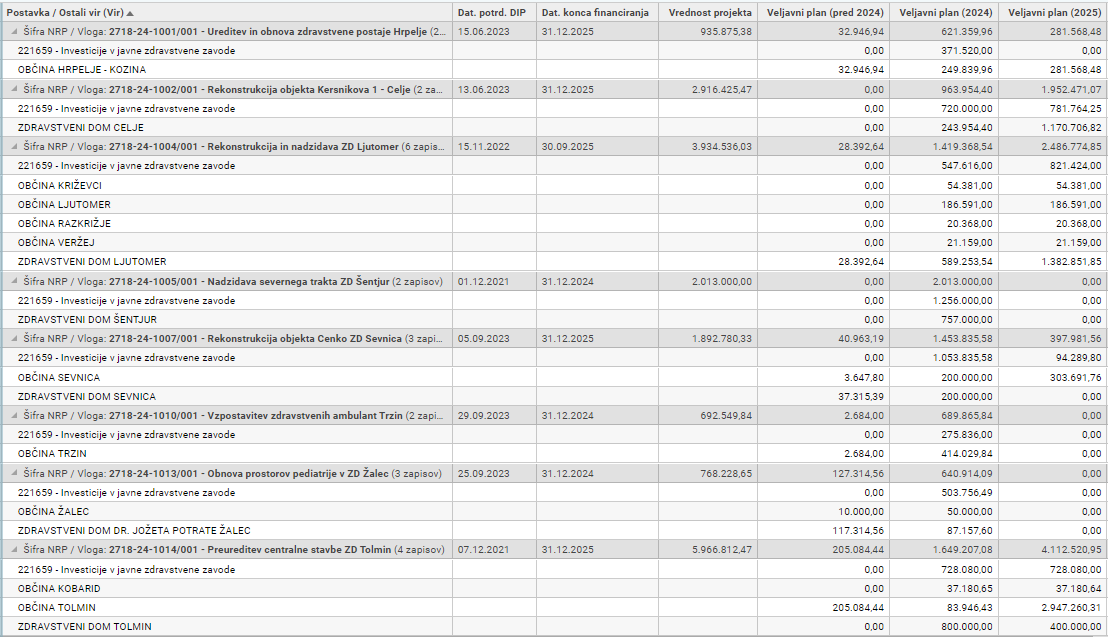 Številka: 4110-47/2016-2718-193Številka: 4110-47/2016-2718-193Številka: 4110-47/2016-2718-193Številka: 4110-47/2016-2718-193Številka: 4110-47/2016-2718-193Številka: 4110-47/2016-2718-193Številka: 4110-47/2016-2718-193Ljubljana, 5.4.2024Ljubljana, 5.4.2024Ljubljana, 5.4.2024Ljubljana, 5.4.2024Ljubljana, 5.4.2024Ljubljana, 5.4.2024Ljubljana, 5.4.2024EVAEVAEVAEVAEVAEVAEVAGENERALNI SEKRETARIAT VLADE REPUBLIKE SLOVENIJEGp.gs@gov.siGENERALNI SEKRETARIAT VLADE REPUBLIKE SLOVENIJEGp.gs@gov.siGENERALNI SEKRETARIAT VLADE REPUBLIKE SLOVENIJEGp.gs@gov.siGENERALNI SEKRETARIAT VLADE REPUBLIKE SLOVENIJEGp.gs@gov.siGENERALNI SEKRETARIAT VLADE REPUBLIKE SLOVENIJEGp.gs@gov.siGENERALNI SEKRETARIAT VLADE REPUBLIKE SLOVENIJEGp.gs@gov.siGENERALNI SEKRETARIAT VLADE REPUBLIKE SLOVENIJEGp.gs@gov.siZADEVA: Uvrstitev osmih novih projektov v Načrt razvojnih programov za obdobje 2024-2027 – predlog za obravnavoZADEVA: Uvrstitev osmih novih projektov v Načrt razvojnih programov za obdobje 2024-2027 – predlog za obravnavoZADEVA: Uvrstitev osmih novih projektov v Načrt razvojnih programov za obdobje 2024-2027 – predlog za obravnavoZADEVA: Uvrstitev osmih novih projektov v Načrt razvojnih programov za obdobje 2024-2027 – predlog za obravnavoZADEVA: Uvrstitev osmih novih projektov v Načrt razvojnih programov za obdobje 2024-2027 – predlog za obravnavoZADEVA: Uvrstitev osmih novih projektov v Načrt razvojnih programov za obdobje 2024-2027 – predlog za obravnavoZADEVA: Uvrstitev osmih novih projektov v Načrt razvojnih programov za obdobje 2024-2027 – predlog za obravnavoZADEVA: Uvrstitev osmih novih projektov v Načrt razvojnih programov za obdobje 2024-2027 – predlog za obravnavoZADEVA: Uvrstitev osmih novih projektov v Načrt razvojnih programov za obdobje 2024-2027 – predlog za obravnavoZADEVA: Uvrstitev osmih novih projektov v Načrt razvojnih programov za obdobje 2024-2027 – predlog za obravnavoZADEVA: Uvrstitev osmih novih projektov v Načrt razvojnih programov za obdobje 2024-2027 – predlog za obravnavoZADEVA: Uvrstitev osmih novih projektov v Načrt razvojnih programov za obdobje 2024-2027 – predlog za obravnavo1. Predlog sklepov vlade:1. Predlog sklepov vlade:1. Predlog sklepov vlade:1. Predlog sklepov vlade:1. Predlog sklepov vlade:1. Predlog sklepov vlade:1. Predlog sklepov vlade:1. Predlog sklepov vlade:1. Predlog sklepov vlade:1. Predlog sklepov vlade:1. Predlog sklepov vlade:1. Predlog sklepov vlade:Na podlagi petega odstavka 31. člena Zakona o izvrševanju proračunov Republike Slovenije za leti 2024 in 2025 (Uradni list RS, št. 123/23 in 12/24) je Vlada Republike Slovenije na ________ seji dne ________ sprejela naslednji:SKLEPV Načrt razvojnih programov za obdobje 2024-2027 se skladno s prilogo uvrsti osem novih projektov:2718-24-1001 Ureditev in obnova zdravstvene postaje Hrpelje2718-24-1002 Rekonstrukcija objekta Kersnikova 1 - Celje2718-24-1004 Rekonstrukcija in nadzidava ZD Ljutomer2718-24-1005 Nadzidava severnega trakta ZD Šentjur2718-24-1007 Rekonstrukcija objekta Cenko ZD Sevnica2718-24-1010 Vzpostavitev zdravstvenih ambulant Trzin2718-24-1013 Obnova prostorov pediatrije v ZD Žalec2718-24-1014 Preureditev centralne stavbe ZD Tolmin                      Barbara Kolenko Helbl                      generalna sekretarka Priloga:Tabela 8X (Obrazec 3).Sklep prejmejo:Urad RS za nadzor, kakovost in investicije v zdravstvu,Ministrstvo za zdravje,Generalni sekretariat Vlade RS,Ministrstvo za finance.Na podlagi petega odstavka 31. člena Zakona o izvrševanju proračunov Republike Slovenije za leti 2024 in 2025 (Uradni list RS, št. 123/23 in 12/24) je Vlada Republike Slovenije na ________ seji dne ________ sprejela naslednji:SKLEPV Načrt razvojnih programov za obdobje 2024-2027 se skladno s prilogo uvrsti osem novih projektov:2718-24-1001 Ureditev in obnova zdravstvene postaje Hrpelje2718-24-1002 Rekonstrukcija objekta Kersnikova 1 - Celje2718-24-1004 Rekonstrukcija in nadzidava ZD Ljutomer2718-24-1005 Nadzidava severnega trakta ZD Šentjur2718-24-1007 Rekonstrukcija objekta Cenko ZD Sevnica2718-24-1010 Vzpostavitev zdravstvenih ambulant Trzin2718-24-1013 Obnova prostorov pediatrije v ZD Žalec2718-24-1014 Preureditev centralne stavbe ZD Tolmin                      Barbara Kolenko Helbl                      generalna sekretarka Priloga:Tabela 8X (Obrazec 3).Sklep prejmejo:Urad RS za nadzor, kakovost in investicije v zdravstvu,Ministrstvo za zdravje,Generalni sekretariat Vlade RS,Ministrstvo za finance.Na podlagi petega odstavka 31. člena Zakona o izvrševanju proračunov Republike Slovenije za leti 2024 in 2025 (Uradni list RS, št. 123/23 in 12/24) je Vlada Republike Slovenije na ________ seji dne ________ sprejela naslednji:SKLEPV Načrt razvojnih programov za obdobje 2024-2027 se skladno s prilogo uvrsti osem novih projektov:2718-24-1001 Ureditev in obnova zdravstvene postaje Hrpelje2718-24-1002 Rekonstrukcija objekta Kersnikova 1 - Celje2718-24-1004 Rekonstrukcija in nadzidava ZD Ljutomer2718-24-1005 Nadzidava severnega trakta ZD Šentjur2718-24-1007 Rekonstrukcija objekta Cenko ZD Sevnica2718-24-1010 Vzpostavitev zdravstvenih ambulant Trzin2718-24-1013 Obnova prostorov pediatrije v ZD Žalec2718-24-1014 Preureditev centralne stavbe ZD Tolmin                      Barbara Kolenko Helbl                      generalna sekretarka Priloga:Tabela 8X (Obrazec 3).Sklep prejmejo:Urad RS za nadzor, kakovost in investicije v zdravstvu,Ministrstvo za zdravje,Generalni sekretariat Vlade RS,Ministrstvo za finance.Na podlagi petega odstavka 31. člena Zakona o izvrševanju proračunov Republike Slovenije za leti 2024 in 2025 (Uradni list RS, št. 123/23 in 12/24) je Vlada Republike Slovenije na ________ seji dne ________ sprejela naslednji:SKLEPV Načrt razvojnih programov za obdobje 2024-2027 se skladno s prilogo uvrsti osem novih projektov:2718-24-1001 Ureditev in obnova zdravstvene postaje Hrpelje2718-24-1002 Rekonstrukcija objekta Kersnikova 1 - Celje2718-24-1004 Rekonstrukcija in nadzidava ZD Ljutomer2718-24-1005 Nadzidava severnega trakta ZD Šentjur2718-24-1007 Rekonstrukcija objekta Cenko ZD Sevnica2718-24-1010 Vzpostavitev zdravstvenih ambulant Trzin2718-24-1013 Obnova prostorov pediatrije v ZD Žalec2718-24-1014 Preureditev centralne stavbe ZD Tolmin                      Barbara Kolenko Helbl                      generalna sekretarka Priloga:Tabela 8X (Obrazec 3).Sklep prejmejo:Urad RS za nadzor, kakovost in investicije v zdravstvu,Ministrstvo za zdravje,Generalni sekretariat Vlade RS,Ministrstvo za finance.Na podlagi petega odstavka 31. člena Zakona o izvrševanju proračunov Republike Slovenije za leti 2024 in 2025 (Uradni list RS, št. 123/23 in 12/24) je Vlada Republike Slovenije na ________ seji dne ________ sprejela naslednji:SKLEPV Načrt razvojnih programov za obdobje 2024-2027 se skladno s prilogo uvrsti osem novih projektov:2718-24-1001 Ureditev in obnova zdravstvene postaje Hrpelje2718-24-1002 Rekonstrukcija objekta Kersnikova 1 - Celje2718-24-1004 Rekonstrukcija in nadzidava ZD Ljutomer2718-24-1005 Nadzidava severnega trakta ZD Šentjur2718-24-1007 Rekonstrukcija objekta Cenko ZD Sevnica2718-24-1010 Vzpostavitev zdravstvenih ambulant Trzin2718-24-1013 Obnova prostorov pediatrije v ZD Žalec2718-24-1014 Preureditev centralne stavbe ZD Tolmin                      Barbara Kolenko Helbl                      generalna sekretarka Priloga:Tabela 8X (Obrazec 3).Sklep prejmejo:Urad RS za nadzor, kakovost in investicije v zdravstvu,Ministrstvo za zdravje,Generalni sekretariat Vlade RS,Ministrstvo za finance.Na podlagi petega odstavka 31. člena Zakona o izvrševanju proračunov Republike Slovenije za leti 2024 in 2025 (Uradni list RS, št. 123/23 in 12/24) je Vlada Republike Slovenije na ________ seji dne ________ sprejela naslednji:SKLEPV Načrt razvojnih programov za obdobje 2024-2027 se skladno s prilogo uvrsti osem novih projektov:2718-24-1001 Ureditev in obnova zdravstvene postaje Hrpelje2718-24-1002 Rekonstrukcija objekta Kersnikova 1 - Celje2718-24-1004 Rekonstrukcija in nadzidava ZD Ljutomer2718-24-1005 Nadzidava severnega trakta ZD Šentjur2718-24-1007 Rekonstrukcija objekta Cenko ZD Sevnica2718-24-1010 Vzpostavitev zdravstvenih ambulant Trzin2718-24-1013 Obnova prostorov pediatrije v ZD Žalec2718-24-1014 Preureditev centralne stavbe ZD Tolmin                      Barbara Kolenko Helbl                      generalna sekretarka Priloga:Tabela 8X (Obrazec 3).Sklep prejmejo:Urad RS za nadzor, kakovost in investicije v zdravstvu,Ministrstvo za zdravje,Generalni sekretariat Vlade RS,Ministrstvo za finance.Na podlagi petega odstavka 31. člena Zakona o izvrševanju proračunov Republike Slovenije za leti 2024 in 2025 (Uradni list RS, št. 123/23 in 12/24) je Vlada Republike Slovenije na ________ seji dne ________ sprejela naslednji:SKLEPV Načrt razvojnih programov za obdobje 2024-2027 se skladno s prilogo uvrsti osem novih projektov:2718-24-1001 Ureditev in obnova zdravstvene postaje Hrpelje2718-24-1002 Rekonstrukcija objekta Kersnikova 1 - Celje2718-24-1004 Rekonstrukcija in nadzidava ZD Ljutomer2718-24-1005 Nadzidava severnega trakta ZD Šentjur2718-24-1007 Rekonstrukcija objekta Cenko ZD Sevnica2718-24-1010 Vzpostavitev zdravstvenih ambulant Trzin2718-24-1013 Obnova prostorov pediatrije v ZD Žalec2718-24-1014 Preureditev centralne stavbe ZD Tolmin                      Barbara Kolenko Helbl                      generalna sekretarka Priloga:Tabela 8X (Obrazec 3).Sklep prejmejo:Urad RS za nadzor, kakovost in investicije v zdravstvu,Ministrstvo za zdravje,Generalni sekretariat Vlade RS,Ministrstvo za finance.Na podlagi petega odstavka 31. člena Zakona o izvrševanju proračunov Republike Slovenije za leti 2024 in 2025 (Uradni list RS, št. 123/23 in 12/24) je Vlada Republike Slovenije na ________ seji dne ________ sprejela naslednji:SKLEPV Načrt razvojnih programov za obdobje 2024-2027 se skladno s prilogo uvrsti osem novih projektov:2718-24-1001 Ureditev in obnova zdravstvene postaje Hrpelje2718-24-1002 Rekonstrukcija objekta Kersnikova 1 - Celje2718-24-1004 Rekonstrukcija in nadzidava ZD Ljutomer2718-24-1005 Nadzidava severnega trakta ZD Šentjur2718-24-1007 Rekonstrukcija objekta Cenko ZD Sevnica2718-24-1010 Vzpostavitev zdravstvenih ambulant Trzin2718-24-1013 Obnova prostorov pediatrije v ZD Žalec2718-24-1014 Preureditev centralne stavbe ZD Tolmin                      Barbara Kolenko Helbl                      generalna sekretarka Priloga:Tabela 8X (Obrazec 3).Sklep prejmejo:Urad RS za nadzor, kakovost in investicije v zdravstvu,Ministrstvo za zdravje,Generalni sekretariat Vlade RS,Ministrstvo za finance.Na podlagi petega odstavka 31. člena Zakona o izvrševanju proračunov Republike Slovenije za leti 2024 in 2025 (Uradni list RS, št. 123/23 in 12/24) je Vlada Republike Slovenije na ________ seji dne ________ sprejela naslednji:SKLEPV Načrt razvojnih programov za obdobje 2024-2027 se skladno s prilogo uvrsti osem novih projektov:2718-24-1001 Ureditev in obnova zdravstvene postaje Hrpelje2718-24-1002 Rekonstrukcija objekta Kersnikova 1 - Celje2718-24-1004 Rekonstrukcija in nadzidava ZD Ljutomer2718-24-1005 Nadzidava severnega trakta ZD Šentjur2718-24-1007 Rekonstrukcija objekta Cenko ZD Sevnica2718-24-1010 Vzpostavitev zdravstvenih ambulant Trzin2718-24-1013 Obnova prostorov pediatrije v ZD Žalec2718-24-1014 Preureditev centralne stavbe ZD Tolmin                      Barbara Kolenko Helbl                      generalna sekretarka Priloga:Tabela 8X (Obrazec 3).Sklep prejmejo:Urad RS za nadzor, kakovost in investicije v zdravstvu,Ministrstvo za zdravje,Generalni sekretariat Vlade RS,Ministrstvo za finance.Na podlagi petega odstavka 31. člena Zakona o izvrševanju proračunov Republike Slovenije za leti 2024 in 2025 (Uradni list RS, št. 123/23 in 12/24) je Vlada Republike Slovenije na ________ seji dne ________ sprejela naslednji:SKLEPV Načrt razvojnih programov za obdobje 2024-2027 se skladno s prilogo uvrsti osem novih projektov:2718-24-1001 Ureditev in obnova zdravstvene postaje Hrpelje2718-24-1002 Rekonstrukcija objekta Kersnikova 1 - Celje2718-24-1004 Rekonstrukcija in nadzidava ZD Ljutomer2718-24-1005 Nadzidava severnega trakta ZD Šentjur2718-24-1007 Rekonstrukcija objekta Cenko ZD Sevnica2718-24-1010 Vzpostavitev zdravstvenih ambulant Trzin2718-24-1013 Obnova prostorov pediatrije v ZD Žalec2718-24-1014 Preureditev centralne stavbe ZD Tolmin                      Barbara Kolenko Helbl                      generalna sekretarka Priloga:Tabela 8X (Obrazec 3).Sklep prejmejo:Urad RS za nadzor, kakovost in investicije v zdravstvu,Ministrstvo za zdravje,Generalni sekretariat Vlade RS,Ministrstvo za finance.Na podlagi petega odstavka 31. člena Zakona o izvrševanju proračunov Republike Slovenije za leti 2024 in 2025 (Uradni list RS, št. 123/23 in 12/24) je Vlada Republike Slovenije na ________ seji dne ________ sprejela naslednji:SKLEPV Načrt razvojnih programov za obdobje 2024-2027 se skladno s prilogo uvrsti osem novih projektov:2718-24-1001 Ureditev in obnova zdravstvene postaje Hrpelje2718-24-1002 Rekonstrukcija objekta Kersnikova 1 - Celje2718-24-1004 Rekonstrukcija in nadzidava ZD Ljutomer2718-24-1005 Nadzidava severnega trakta ZD Šentjur2718-24-1007 Rekonstrukcija objekta Cenko ZD Sevnica2718-24-1010 Vzpostavitev zdravstvenih ambulant Trzin2718-24-1013 Obnova prostorov pediatrije v ZD Žalec2718-24-1014 Preureditev centralne stavbe ZD Tolmin                      Barbara Kolenko Helbl                      generalna sekretarka Priloga:Tabela 8X (Obrazec 3).Sklep prejmejo:Urad RS za nadzor, kakovost in investicije v zdravstvu,Ministrstvo za zdravje,Generalni sekretariat Vlade RS,Ministrstvo za finance.Na podlagi petega odstavka 31. člena Zakona o izvrševanju proračunov Republike Slovenije za leti 2024 in 2025 (Uradni list RS, št. 123/23 in 12/24) je Vlada Republike Slovenije na ________ seji dne ________ sprejela naslednji:SKLEPV Načrt razvojnih programov za obdobje 2024-2027 se skladno s prilogo uvrsti osem novih projektov:2718-24-1001 Ureditev in obnova zdravstvene postaje Hrpelje2718-24-1002 Rekonstrukcija objekta Kersnikova 1 - Celje2718-24-1004 Rekonstrukcija in nadzidava ZD Ljutomer2718-24-1005 Nadzidava severnega trakta ZD Šentjur2718-24-1007 Rekonstrukcija objekta Cenko ZD Sevnica2718-24-1010 Vzpostavitev zdravstvenih ambulant Trzin2718-24-1013 Obnova prostorov pediatrije v ZD Žalec2718-24-1014 Preureditev centralne stavbe ZD Tolmin                      Barbara Kolenko Helbl                      generalna sekretarka Priloga:Tabela 8X (Obrazec 3).Sklep prejmejo:Urad RS za nadzor, kakovost in investicije v zdravstvu,Ministrstvo za zdravje,Generalni sekretariat Vlade RS,Ministrstvo za finance.2. Predlog za obravnavo predloga zakona po nujnem ali skrajšanem postopku v državnem zboru z obrazložitvijo razlogov:2. Predlog za obravnavo predloga zakona po nujnem ali skrajšanem postopku v državnem zboru z obrazložitvijo razlogov:2. Predlog za obravnavo predloga zakona po nujnem ali skrajšanem postopku v državnem zboru z obrazložitvijo razlogov:2. Predlog za obravnavo predloga zakona po nujnem ali skrajšanem postopku v državnem zboru z obrazložitvijo razlogov:2. Predlog za obravnavo predloga zakona po nujnem ali skrajšanem postopku v državnem zboru z obrazložitvijo razlogov:2. Predlog za obravnavo predloga zakona po nujnem ali skrajšanem postopku v državnem zboru z obrazložitvijo razlogov:2. Predlog za obravnavo predloga zakona po nujnem ali skrajšanem postopku v državnem zboru z obrazložitvijo razlogov:2. Predlog za obravnavo predloga zakona po nujnem ali skrajšanem postopku v državnem zboru z obrazložitvijo razlogov:2. Predlog za obravnavo predloga zakona po nujnem ali skrajšanem postopku v državnem zboru z obrazložitvijo razlogov:2. Predlog za obravnavo predloga zakona po nujnem ali skrajšanem postopku v državnem zboru z obrazložitvijo razlogov:2. Predlog za obravnavo predloga zakona po nujnem ali skrajšanem postopku v državnem zboru z obrazložitvijo razlogov:2. Predlog za obravnavo predloga zakona po nujnem ali skrajšanem postopku v državnem zboru z obrazložitvijo razlogov:////////////3.a Osebe, odgovorne za strokovno pripravo in usklajenost gradiva:3.a Osebe, odgovorne za strokovno pripravo in usklajenost gradiva:3.a Osebe, odgovorne za strokovno pripravo in usklajenost gradiva:3.a Osebe, odgovorne za strokovno pripravo in usklajenost gradiva:3.a Osebe, odgovorne za strokovno pripravo in usklajenost gradiva:3.a Osebe, odgovorne za strokovno pripravo in usklajenost gradiva:3.a Osebe, odgovorne za strokovno pripravo in usklajenost gradiva:3.a Osebe, odgovorne za strokovno pripravo in usklajenost gradiva:3.a Osebe, odgovorne za strokovno pripravo in usklajenost gradiva:3.a Osebe, odgovorne za strokovno pripravo in usklajenost gradiva:3.a Osebe, odgovorne za strokovno pripravo in usklajenost gradiva:3.a Osebe, odgovorne za strokovno pripravo in usklajenost gradiva:dr. Valentina Prevolnik Rupel, ministrica Marjan Pintar, državni sekretar Denis Kordež, državni sekretarEva Vodnik, državna sekretarka dr. Tomaž Pliberšek, vršilec dolžnosti direktorjadr. Valentina Prevolnik Rupel, ministrica Marjan Pintar, državni sekretar Denis Kordež, državni sekretarEva Vodnik, državna sekretarka dr. Tomaž Pliberšek, vršilec dolžnosti direktorjadr. Valentina Prevolnik Rupel, ministrica Marjan Pintar, državni sekretar Denis Kordež, državni sekretarEva Vodnik, državna sekretarka dr. Tomaž Pliberšek, vršilec dolžnosti direktorjadr. Valentina Prevolnik Rupel, ministrica Marjan Pintar, državni sekretar Denis Kordež, državni sekretarEva Vodnik, državna sekretarka dr. Tomaž Pliberšek, vršilec dolžnosti direktorjadr. Valentina Prevolnik Rupel, ministrica Marjan Pintar, državni sekretar Denis Kordež, državni sekretarEva Vodnik, državna sekretarka dr. Tomaž Pliberšek, vršilec dolžnosti direktorjadr. Valentina Prevolnik Rupel, ministrica Marjan Pintar, državni sekretar Denis Kordež, državni sekretarEva Vodnik, državna sekretarka dr. Tomaž Pliberšek, vršilec dolžnosti direktorjadr. Valentina Prevolnik Rupel, ministrica Marjan Pintar, državni sekretar Denis Kordež, državni sekretarEva Vodnik, državna sekretarka dr. Tomaž Pliberšek, vršilec dolžnosti direktorjadr. Valentina Prevolnik Rupel, ministrica Marjan Pintar, državni sekretar Denis Kordež, državni sekretarEva Vodnik, državna sekretarka dr. Tomaž Pliberšek, vršilec dolžnosti direktorjadr. Valentina Prevolnik Rupel, ministrica Marjan Pintar, državni sekretar Denis Kordež, državni sekretarEva Vodnik, državna sekretarka dr. Tomaž Pliberšek, vršilec dolžnosti direktorjadr. Valentina Prevolnik Rupel, ministrica Marjan Pintar, državni sekretar Denis Kordež, državni sekretarEva Vodnik, državna sekretarka dr. Tomaž Pliberšek, vršilec dolžnosti direktorjadr. Valentina Prevolnik Rupel, ministrica Marjan Pintar, državni sekretar Denis Kordež, državni sekretarEva Vodnik, državna sekretarka dr. Tomaž Pliberšek, vršilec dolžnosti direktorjadr. Valentina Prevolnik Rupel, ministrica Marjan Pintar, državni sekretar Denis Kordež, državni sekretarEva Vodnik, državna sekretarka dr. Tomaž Pliberšek, vršilec dolžnosti direktorja3.b Zunanji strokovnjaki, ki so sodelovali pri pripravi dela ali celotnega gradiva:3.b Zunanji strokovnjaki, ki so sodelovali pri pripravi dela ali celotnega gradiva:3.b Zunanji strokovnjaki, ki so sodelovali pri pripravi dela ali celotnega gradiva:3.b Zunanji strokovnjaki, ki so sodelovali pri pripravi dela ali celotnega gradiva:3.b Zunanji strokovnjaki, ki so sodelovali pri pripravi dela ali celotnega gradiva:3.b Zunanji strokovnjaki, ki so sodelovali pri pripravi dela ali celotnega gradiva:3.b Zunanji strokovnjaki, ki so sodelovali pri pripravi dela ali celotnega gradiva:3.b Zunanji strokovnjaki, ki so sodelovali pri pripravi dela ali celotnega gradiva:3.b Zunanji strokovnjaki, ki so sodelovali pri pripravi dela ali celotnega gradiva:3.b Zunanji strokovnjaki, ki so sodelovali pri pripravi dela ali celotnega gradiva:3.b Zunanji strokovnjaki, ki so sodelovali pri pripravi dela ali celotnega gradiva:3.b Zunanji strokovnjaki, ki so sodelovali pri pripravi dela ali celotnega gradiva:////////////4. Predstavniki vlade, ki bodo sodelovali pri delu državnega zbora:4. Predstavniki vlade, ki bodo sodelovali pri delu državnega zbora:4. Predstavniki vlade, ki bodo sodelovali pri delu državnega zbora:4. Predstavniki vlade, ki bodo sodelovali pri delu državnega zbora:4. Predstavniki vlade, ki bodo sodelovali pri delu državnega zbora:4. Predstavniki vlade, ki bodo sodelovali pri delu državnega zbora:4. Predstavniki vlade, ki bodo sodelovali pri delu državnega zbora:4. Predstavniki vlade, ki bodo sodelovali pri delu državnega zbora:4. Predstavniki vlade, ki bodo sodelovali pri delu državnega zbora:4. Predstavniki vlade, ki bodo sodelovali pri delu državnega zbora:4. Predstavniki vlade, ki bodo sodelovali pri delu državnega zbora:4. Predstavniki vlade, ki bodo sodelovali pri delu državnega zbora:////////////5. Kratek povzetek gradiva:5. Kratek povzetek gradiva:5. Kratek povzetek gradiva:5. Kratek povzetek gradiva:5. Kratek povzetek gradiva:5. Kratek povzetek gradiva:5. Kratek povzetek gradiva:5. Kratek povzetek gradiva:5. Kratek povzetek gradiva:5. Kratek povzetek gradiva:5. Kratek povzetek gradiva:5. Kratek povzetek gradiva:Vlada je na seji 25.5.2023 potrdila Sklep številka 16000-4/2023/2. Predmet sofinanciranja investicij na primarni ravni zdravstvene dejavnosti so investicije v objekte zdravstvenih domov, zdravstvenih postaj ali zdravstvenih ambulant oziroma opremo, namenjene za izvajanje zdravstvene dejavnosti na primarni ravni, z namenom zagotavljanja enakih pogojev za zadovoljevanje skupnih potreb prebivalcev v skladu z razvojnimi cilji države na primarni ravni zdravstvene dejavnosti in z namenom zagotavljanja manjkajočih površin ali prostorov, ki se uporabljajo za izvajanje zdravstvene dejavnosti.Urad za nadzor, kakovost in investicije v zdravstvu je na podlagi prejetih vlog pripravilo sklepe o določitvi višine sredstev za sofinanciranje prijavljenih investicij, po uvrstitvi projektov v Načrt razvojnih programov za obdobje 2024-2027 bo s prejemniki sredstev sklenilo še pogodbe za dodelitev sredstev.Vlada je na seji 25.5.2023 potrdila Sklep številka 16000-4/2023/2. Predmet sofinanciranja investicij na primarni ravni zdravstvene dejavnosti so investicije v objekte zdravstvenih domov, zdravstvenih postaj ali zdravstvenih ambulant oziroma opremo, namenjene za izvajanje zdravstvene dejavnosti na primarni ravni, z namenom zagotavljanja enakih pogojev za zadovoljevanje skupnih potreb prebivalcev v skladu z razvojnimi cilji države na primarni ravni zdravstvene dejavnosti in z namenom zagotavljanja manjkajočih površin ali prostorov, ki se uporabljajo za izvajanje zdravstvene dejavnosti.Urad za nadzor, kakovost in investicije v zdravstvu je na podlagi prejetih vlog pripravilo sklepe o določitvi višine sredstev za sofinanciranje prijavljenih investicij, po uvrstitvi projektov v Načrt razvojnih programov za obdobje 2024-2027 bo s prejemniki sredstev sklenilo še pogodbe za dodelitev sredstev.Vlada je na seji 25.5.2023 potrdila Sklep številka 16000-4/2023/2. Predmet sofinanciranja investicij na primarni ravni zdravstvene dejavnosti so investicije v objekte zdravstvenih domov, zdravstvenih postaj ali zdravstvenih ambulant oziroma opremo, namenjene za izvajanje zdravstvene dejavnosti na primarni ravni, z namenom zagotavljanja enakih pogojev za zadovoljevanje skupnih potreb prebivalcev v skladu z razvojnimi cilji države na primarni ravni zdravstvene dejavnosti in z namenom zagotavljanja manjkajočih površin ali prostorov, ki se uporabljajo za izvajanje zdravstvene dejavnosti.Urad za nadzor, kakovost in investicije v zdravstvu je na podlagi prejetih vlog pripravilo sklepe o določitvi višine sredstev za sofinanciranje prijavljenih investicij, po uvrstitvi projektov v Načrt razvojnih programov za obdobje 2024-2027 bo s prejemniki sredstev sklenilo še pogodbe za dodelitev sredstev.Vlada je na seji 25.5.2023 potrdila Sklep številka 16000-4/2023/2. Predmet sofinanciranja investicij na primarni ravni zdravstvene dejavnosti so investicije v objekte zdravstvenih domov, zdravstvenih postaj ali zdravstvenih ambulant oziroma opremo, namenjene za izvajanje zdravstvene dejavnosti na primarni ravni, z namenom zagotavljanja enakih pogojev za zadovoljevanje skupnih potreb prebivalcev v skladu z razvojnimi cilji države na primarni ravni zdravstvene dejavnosti in z namenom zagotavljanja manjkajočih površin ali prostorov, ki se uporabljajo za izvajanje zdravstvene dejavnosti.Urad za nadzor, kakovost in investicije v zdravstvu je na podlagi prejetih vlog pripravilo sklepe o določitvi višine sredstev za sofinanciranje prijavljenih investicij, po uvrstitvi projektov v Načrt razvojnih programov za obdobje 2024-2027 bo s prejemniki sredstev sklenilo še pogodbe za dodelitev sredstev.Vlada je na seji 25.5.2023 potrdila Sklep številka 16000-4/2023/2. Predmet sofinanciranja investicij na primarni ravni zdravstvene dejavnosti so investicije v objekte zdravstvenih domov, zdravstvenih postaj ali zdravstvenih ambulant oziroma opremo, namenjene za izvajanje zdravstvene dejavnosti na primarni ravni, z namenom zagotavljanja enakih pogojev za zadovoljevanje skupnih potreb prebivalcev v skladu z razvojnimi cilji države na primarni ravni zdravstvene dejavnosti in z namenom zagotavljanja manjkajočih površin ali prostorov, ki se uporabljajo za izvajanje zdravstvene dejavnosti.Urad za nadzor, kakovost in investicije v zdravstvu je na podlagi prejetih vlog pripravilo sklepe o določitvi višine sredstev za sofinanciranje prijavljenih investicij, po uvrstitvi projektov v Načrt razvojnih programov za obdobje 2024-2027 bo s prejemniki sredstev sklenilo še pogodbe za dodelitev sredstev.Vlada je na seji 25.5.2023 potrdila Sklep številka 16000-4/2023/2. Predmet sofinanciranja investicij na primarni ravni zdravstvene dejavnosti so investicije v objekte zdravstvenih domov, zdravstvenih postaj ali zdravstvenih ambulant oziroma opremo, namenjene za izvajanje zdravstvene dejavnosti na primarni ravni, z namenom zagotavljanja enakih pogojev za zadovoljevanje skupnih potreb prebivalcev v skladu z razvojnimi cilji države na primarni ravni zdravstvene dejavnosti in z namenom zagotavljanja manjkajočih površin ali prostorov, ki se uporabljajo za izvajanje zdravstvene dejavnosti.Urad za nadzor, kakovost in investicije v zdravstvu je na podlagi prejetih vlog pripravilo sklepe o določitvi višine sredstev za sofinanciranje prijavljenih investicij, po uvrstitvi projektov v Načrt razvojnih programov za obdobje 2024-2027 bo s prejemniki sredstev sklenilo še pogodbe za dodelitev sredstev.Vlada je na seji 25.5.2023 potrdila Sklep številka 16000-4/2023/2. Predmet sofinanciranja investicij na primarni ravni zdravstvene dejavnosti so investicije v objekte zdravstvenih domov, zdravstvenih postaj ali zdravstvenih ambulant oziroma opremo, namenjene za izvajanje zdravstvene dejavnosti na primarni ravni, z namenom zagotavljanja enakih pogojev za zadovoljevanje skupnih potreb prebivalcev v skladu z razvojnimi cilji države na primarni ravni zdravstvene dejavnosti in z namenom zagotavljanja manjkajočih površin ali prostorov, ki se uporabljajo za izvajanje zdravstvene dejavnosti.Urad za nadzor, kakovost in investicije v zdravstvu je na podlagi prejetih vlog pripravilo sklepe o določitvi višine sredstev za sofinanciranje prijavljenih investicij, po uvrstitvi projektov v Načrt razvojnih programov za obdobje 2024-2027 bo s prejemniki sredstev sklenilo še pogodbe za dodelitev sredstev.Vlada je na seji 25.5.2023 potrdila Sklep številka 16000-4/2023/2. Predmet sofinanciranja investicij na primarni ravni zdravstvene dejavnosti so investicije v objekte zdravstvenih domov, zdravstvenih postaj ali zdravstvenih ambulant oziroma opremo, namenjene za izvajanje zdravstvene dejavnosti na primarni ravni, z namenom zagotavljanja enakih pogojev za zadovoljevanje skupnih potreb prebivalcev v skladu z razvojnimi cilji države na primarni ravni zdravstvene dejavnosti in z namenom zagotavljanja manjkajočih površin ali prostorov, ki se uporabljajo za izvajanje zdravstvene dejavnosti.Urad za nadzor, kakovost in investicije v zdravstvu je na podlagi prejetih vlog pripravilo sklepe o določitvi višine sredstev za sofinanciranje prijavljenih investicij, po uvrstitvi projektov v Načrt razvojnih programov za obdobje 2024-2027 bo s prejemniki sredstev sklenilo še pogodbe za dodelitev sredstev.Vlada je na seji 25.5.2023 potrdila Sklep številka 16000-4/2023/2. Predmet sofinanciranja investicij na primarni ravni zdravstvene dejavnosti so investicije v objekte zdravstvenih domov, zdravstvenih postaj ali zdravstvenih ambulant oziroma opremo, namenjene za izvajanje zdravstvene dejavnosti na primarni ravni, z namenom zagotavljanja enakih pogojev za zadovoljevanje skupnih potreb prebivalcev v skladu z razvojnimi cilji države na primarni ravni zdravstvene dejavnosti in z namenom zagotavljanja manjkajočih površin ali prostorov, ki se uporabljajo za izvajanje zdravstvene dejavnosti.Urad za nadzor, kakovost in investicije v zdravstvu je na podlagi prejetih vlog pripravilo sklepe o določitvi višine sredstev za sofinanciranje prijavljenih investicij, po uvrstitvi projektov v Načrt razvojnih programov za obdobje 2024-2027 bo s prejemniki sredstev sklenilo še pogodbe za dodelitev sredstev.Vlada je na seji 25.5.2023 potrdila Sklep številka 16000-4/2023/2. Predmet sofinanciranja investicij na primarni ravni zdravstvene dejavnosti so investicije v objekte zdravstvenih domov, zdravstvenih postaj ali zdravstvenih ambulant oziroma opremo, namenjene za izvajanje zdravstvene dejavnosti na primarni ravni, z namenom zagotavljanja enakih pogojev za zadovoljevanje skupnih potreb prebivalcev v skladu z razvojnimi cilji države na primarni ravni zdravstvene dejavnosti in z namenom zagotavljanja manjkajočih površin ali prostorov, ki se uporabljajo za izvajanje zdravstvene dejavnosti.Urad za nadzor, kakovost in investicije v zdravstvu je na podlagi prejetih vlog pripravilo sklepe o določitvi višine sredstev za sofinanciranje prijavljenih investicij, po uvrstitvi projektov v Načrt razvojnih programov za obdobje 2024-2027 bo s prejemniki sredstev sklenilo še pogodbe za dodelitev sredstev.Vlada je na seji 25.5.2023 potrdila Sklep številka 16000-4/2023/2. Predmet sofinanciranja investicij na primarni ravni zdravstvene dejavnosti so investicije v objekte zdravstvenih domov, zdravstvenih postaj ali zdravstvenih ambulant oziroma opremo, namenjene za izvajanje zdravstvene dejavnosti na primarni ravni, z namenom zagotavljanja enakih pogojev za zadovoljevanje skupnih potreb prebivalcev v skladu z razvojnimi cilji države na primarni ravni zdravstvene dejavnosti in z namenom zagotavljanja manjkajočih površin ali prostorov, ki se uporabljajo za izvajanje zdravstvene dejavnosti.Urad za nadzor, kakovost in investicije v zdravstvu je na podlagi prejetih vlog pripravilo sklepe o določitvi višine sredstev za sofinanciranje prijavljenih investicij, po uvrstitvi projektov v Načrt razvojnih programov za obdobje 2024-2027 bo s prejemniki sredstev sklenilo še pogodbe za dodelitev sredstev.Vlada je na seji 25.5.2023 potrdila Sklep številka 16000-4/2023/2. Predmet sofinanciranja investicij na primarni ravni zdravstvene dejavnosti so investicije v objekte zdravstvenih domov, zdravstvenih postaj ali zdravstvenih ambulant oziroma opremo, namenjene za izvajanje zdravstvene dejavnosti na primarni ravni, z namenom zagotavljanja enakih pogojev za zadovoljevanje skupnih potreb prebivalcev v skladu z razvojnimi cilji države na primarni ravni zdravstvene dejavnosti in z namenom zagotavljanja manjkajočih površin ali prostorov, ki se uporabljajo za izvajanje zdravstvene dejavnosti.Urad za nadzor, kakovost in investicije v zdravstvu je na podlagi prejetih vlog pripravilo sklepe o določitvi višine sredstev za sofinanciranje prijavljenih investicij, po uvrstitvi projektov v Načrt razvojnih programov za obdobje 2024-2027 bo s prejemniki sredstev sklenilo še pogodbe za dodelitev sredstev.6. Presoja posledic za:6. Presoja posledic za:6. Presoja posledic za:6. Presoja posledic za:6. Presoja posledic za:6. Presoja posledic za:6. Presoja posledic za:6. Presoja posledic za:6. Presoja posledic za:6. Presoja posledic za:6. Presoja posledic za:6. Presoja posledic za:a)javnofinančna sredstva nad 40.000 EUR v tekočem in naslednjih treh letihjavnofinančna sredstva nad 40.000 EUR v tekočem in naslednjih treh letihjavnofinančna sredstva nad 40.000 EUR v tekočem in naslednjih treh letihjavnofinančna sredstva nad 40.000 EUR v tekočem in naslednjih treh letihjavnofinančna sredstva nad 40.000 EUR v tekočem in naslednjih treh letihjavnofinančna sredstva nad 40.000 EUR v tekočem in naslednjih treh letihjavnofinančna sredstva nad 40.000 EUR v tekočem in naslednjih treh letihjavnofinančna sredstva nad 40.000 EUR v tekočem in naslednjih treh letihjavnofinančna sredstva nad 40.000 EUR v tekočem in naslednjih treh letihDA/NEDA/NEb)usklajenost slovenskega pravnega reda s pravnim redom Evropske unijeusklajenost slovenskega pravnega reda s pravnim redom Evropske unijeusklajenost slovenskega pravnega reda s pravnim redom Evropske unijeusklajenost slovenskega pravnega reda s pravnim redom Evropske unijeusklajenost slovenskega pravnega reda s pravnim redom Evropske unijeusklajenost slovenskega pravnega reda s pravnim redom Evropske unijeusklajenost slovenskega pravnega reda s pravnim redom Evropske unijeusklajenost slovenskega pravnega reda s pravnim redom Evropske unijeusklajenost slovenskega pravnega reda s pravnim redom Evropske unijeDA/NEDA/NEc)administrativne poslediceadministrativne poslediceadministrativne poslediceadministrativne poslediceadministrativne poslediceadministrativne poslediceadministrativne poslediceadministrativne poslediceadministrativne poslediceDA/NEDA/NEč)gospodarstvo, zlasti mala in srednja podjetja ter konkurenčnost podjetijgospodarstvo, zlasti mala in srednja podjetja ter konkurenčnost podjetijgospodarstvo, zlasti mala in srednja podjetja ter konkurenčnost podjetijgospodarstvo, zlasti mala in srednja podjetja ter konkurenčnost podjetijgospodarstvo, zlasti mala in srednja podjetja ter konkurenčnost podjetijgospodarstvo, zlasti mala in srednja podjetja ter konkurenčnost podjetijgospodarstvo, zlasti mala in srednja podjetja ter konkurenčnost podjetijgospodarstvo, zlasti mala in srednja podjetja ter konkurenčnost podjetijgospodarstvo, zlasti mala in srednja podjetja ter konkurenčnost podjetijDA/NEDA/NEd)okolje, vključno s prostorskimi in varstvenimi vidikiokolje, vključno s prostorskimi in varstvenimi vidikiokolje, vključno s prostorskimi in varstvenimi vidikiokolje, vključno s prostorskimi in varstvenimi vidikiokolje, vključno s prostorskimi in varstvenimi vidikiokolje, vključno s prostorskimi in varstvenimi vidikiokolje, vključno s prostorskimi in varstvenimi vidikiokolje, vključno s prostorskimi in varstvenimi vidikiokolje, vključno s prostorskimi in varstvenimi vidikiDA/NEDA/NEe)socialno področjesocialno področjesocialno področjesocialno področjesocialno področjesocialno področjesocialno področjesocialno področjesocialno področjeDA/NEDA/NEf)dokumente razvojnega načrtovanja:nacionalne dokumente razvojnega načrtovanjarazvojne politike na ravni programov po strukturi razvojne klasifikacije programskega proračunarazvojne dokumente Evropske unije in mednarodnih organizacijdokumente razvojnega načrtovanja:nacionalne dokumente razvojnega načrtovanjarazvojne politike na ravni programov po strukturi razvojne klasifikacije programskega proračunarazvojne dokumente Evropske unije in mednarodnih organizacijdokumente razvojnega načrtovanja:nacionalne dokumente razvojnega načrtovanjarazvojne politike na ravni programov po strukturi razvojne klasifikacije programskega proračunarazvojne dokumente Evropske unije in mednarodnih organizacijdokumente razvojnega načrtovanja:nacionalne dokumente razvojnega načrtovanjarazvojne politike na ravni programov po strukturi razvojne klasifikacije programskega proračunarazvojne dokumente Evropske unije in mednarodnih organizacijdokumente razvojnega načrtovanja:nacionalne dokumente razvojnega načrtovanjarazvojne politike na ravni programov po strukturi razvojne klasifikacije programskega proračunarazvojne dokumente Evropske unije in mednarodnih organizacijdokumente razvojnega načrtovanja:nacionalne dokumente razvojnega načrtovanjarazvojne politike na ravni programov po strukturi razvojne klasifikacije programskega proračunarazvojne dokumente Evropske unije in mednarodnih organizacijdokumente razvojnega načrtovanja:nacionalne dokumente razvojnega načrtovanjarazvojne politike na ravni programov po strukturi razvojne klasifikacije programskega proračunarazvojne dokumente Evropske unije in mednarodnih organizacijdokumente razvojnega načrtovanja:nacionalne dokumente razvojnega načrtovanjarazvojne politike na ravni programov po strukturi razvojne klasifikacije programskega proračunarazvojne dokumente Evropske unije in mednarodnih organizacijdokumente razvojnega načrtovanja:nacionalne dokumente razvojnega načrtovanjarazvojne politike na ravni programov po strukturi razvojne klasifikacije programskega proračunarazvojne dokumente Evropske unije in mednarodnih organizacijDA/NEDA/NEI. Ocena finančnih posledic, ki niso načrtovane v sprejetem proračunuI. Ocena finančnih posledic, ki niso načrtovane v sprejetem proračunuI. Ocena finančnih posledic, ki niso načrtovane v sprejetem proračunuI. Ocena finančnih posledic, ki niso načrtovane v sprejetem proračunuI. Ocena finančnih posledic, ki niso načrtovane v sprejetem proračunuI. Ocena finančnih posledic, ki niso načrtovane v sprejetem proračunuI. Ocena finančnih posledic, ki niso načrtovane v sprejetem proračunuI. Ocena finančnih posledic, ki niso načrtovane v sprejetem proračunuI. Ocena finančnih posledic, ki niso načrtovane v sprejetem proračunuI. Ocena finančnih posledic, ki niso načrtovane v sprejetem proračunuI. Ocena finančnih posledic, ki niso načrtovane v sprejetem proračunuI. Ocena finančnih posledic, ki niso načrtovane v sprejetem proračunuTekoče leto (t)Tekoče leto (t)t + 1t + 2t + 2t + 2t + 2t + 2t + 3Predvideno povečanje (+) ali zmanjšanje (–) prihodkov državnega proračuna Predvideno povečanje (+) ali zmanjšanje (–) prihodkov državnega proračuna Predvideno povečanje (+) ali zmanjšanje (–) prihodkov državnega proračuna Predvideno povečanje (+) ali zmanjšanje (–) prihodkov občinskih proračunov Predvideno povečanje (+) ali zmanjšanje (–) prihodkov občinskih proračunov Predvideno povečanje (+) ali zmanjšanje (–) prihodkov občinskih proračunov Predvideno povečanje (+) ali zmanjšanje (–) odhodkov državnega proračuna Predvideno povečanje (+) ali zmanjšanje (–) odhodkov državnega proračuna Predvideno povečanje (+) ali zmanjšanje (–) odhodkov državnega proračuna Predvideno povečanje (+) ali zmanjšanje (–) odhodkov občinskih proračunovPredvideno povečanje (+) ali zmanjšanje (–) odhodkov občinskih proračunovPredvideno povečanje (+) ali zmanjšanje (–) odhodkov občinskih proračunovPredvideno povečanje (+) ali zmanjšanje (–) obveznosti za druga javnofinančna sredstvaPredvideno povečanje (+) ali zmanjšanje (–) obveznosti za druga javnofinančna sredstvaPredvideno povečanje (+) ali zmanjšanje (–) obveznosti za druga javnofinančna sredstvaII. Finančne posledice za državni proračunII. Finančne posledice za državni proračunII. Finančne posledice za državni proračunII. Finančne posledice za državni proračunII. Finančne posledice za državni proračunII. Finančne posledice za državni proračunII. Finančne posledice za državni proračunII. Finančne posledice za državni proračunII. Finančne posledice za državni proračunII. Finančne posledice za državni proračunII. Finančne posledice za državni proračunII. Finančne posledice za državni proračunII.a Pravice porabe za izvedbo predlaganih rešitev so zagotovljene:II.a Pravice porabe za izvedbo predlaganih rešitev so zagotovljene:II.a Pravice porabe za izvedbo predlaganih rešitev so zagotovljene:II.a Pravice porabe za izvedbo predlaganih rešitev so zagotovljene:II.a Pravice porabe za izvedbo predlaganih rešitev so zagotovljene:II.a Pravice porabe za izvedbo predlaganih rešitev so zagotovljene:II.a Pravice porabe za izvedbo predlaganih rešitev so zagotovljene:II.a Pravice porabe za izvedbo predlaganih rešitev so zagotovljene:II.a Pravice porabe za izvedbo predlaganih rešitev so zagotovljene:II.a Pravice porabe za izvedbo predlaganih rešitev so zagotovljene:II.a Pravice porabe za izvedbo predlaganih rešitev so zagotovljene:II.a Pravice porabe za izvedbo predlaganih rešitev so zagotovljene:Ime proračunskega uporabnika Ime proračunskega uporabnika Šifra in naziv ukrepa, projektaŠifra in naziv ukrepa, projektaŠifra in naziv proračunske postavkeŠifra in naziv proračunske postavkeZnesek za tekoče leto (t)Znesek za tekoče leto (t)Znesek za tekoče leto (t)Znesek za tekoče leto (t)Znesek za tekoče leto (t)Znesek za t + 1Urad za nadzor, kakovost in investicije v zdravstvuUrad za nadzor, kakovost in investicije v zdravstvu2718-24-1001Ureditev in obnova zdravstvene postaje Hrpelje2718-24-1001Ureditev in obnova zdravstvene postaje Hrpelje221659 Investicije v javne zdravstvene zavode221659 Investicije v javne zdravstvene zavode0,000,000,000,000,000,00Urad za nadzor, kakovost in investicije v zdravstvuUrad za nadzor, kakovost in investicije v zdravstvu2718-24-1002 Rekonstrukcija objekta Kersnikova 1 - Celje2718-24-1002 Rekonstrukcija objekta Kersnikova 1 - Celje221659 Investicije v javne zdravstvene zavode221659 Investicije v javne zdravstvene zavode0,000,000,000,000,000,00Urad za nadzor, kakovost in investicije v zdravstvuUrad za nadzor, kakovost in investicije v zdravstvu2718-24-1004 Rekonstrukcija in nadzidava ZD Ljutomer2718-24-1004 Rekonstrukcija in nadzidava ZD Ljutomer221659 Investicije v javne zdravstvene zavode221659 Investicije v javne zdravstvene zavode0,000,000,000,000,000,00Urad za nadzor, kakovost in investicije v zdravstvuUrad za nadzor, kakovost in investicije v zdravstvu2718-24-1005 Nadzidava severnega trakta ZD Šentjur 2718-24-1005 Nadzidava severnega trakta ZD Šentjur 221659 Investicije v javne zdravstvene zavode221659 Investicije v javne zdravstvene zavode0,000,000,000,000,000,00Urad za nadzor, kakovost in investicije v zdravstvuUrad za nadzor, kakovost in investicije v zdravstvu2718-24-1007 Rekonstrukcija objekta Cenko ZD Sevnica2718-24-1007 Rekonstrukcija objekta Cenko ZD Sevnica221659 Investicije v javne zdravstvene zavode221659 Investicije v javne zdravstvene zavode0,000,000,000,000,000,00Urad za nadzor, kakovost in investicije v zdravstvuUrad za nadzor, kakovost in investicije v zdravstvu2718-24-1010 Vzpostavitev zdravstvenih ambulant Trzin2718-24-1010 Vzpostavitev zdravstvenih ambulant Trzin221659 Investicije v javne zdravstvene zavode221659 Investicije v javne zdravstvene zavode0,000,000,000,000,000,00Urad za nadzor, kakovost in investicije v zdravstvuUrad za nadzor, kakovost in investicije v zdravstvu2718-24-1013 Obnova prostorov pediatrije v ZD Žalec2718-24-1013 Obnova prostorov pediatrije v ZD Žalec221659 Investicije v javne zdravstvene zavode221659 Investicije v javne zdravstvene zavode0,000,000,000,000,000,00Urad za nadzor, kakovost in investicije v zdravstvuUrad za nadzor, kakovost in investicije v zdravstvu2718-24-1014 Preureditev centralne stavbe ZD Tolmin2718-24-1014 Preureditev centralne stavbe ZD Tolmin221659 Investicije v javne zdravstvene zavode221659 Investicije v javne zdravstvene zavode0,000,000,000,000,000,00SKUPAJSKUPAJSKUPAJSKUPAJSKUPAJSKUPAJ0,000,000,000,000,00II.b Manjkajoče pravice porabe bodo zagotovljene s prerazporeditvijo:II.b Manjkajoče pravice porabe bodo zagotovljene s prerazporeditvijo:II.b Manjkajoče pravice porabe bodo zagotovljene s prerazporeditvijo:II.b Manjkajoče pravice porabe bodo zagotovljene s prerazporeditvijo:II.b Manjkajoče pravice porabe bodo zagotovljene s prerazporeditvijo:II.b Manjkajoče pravice porabe bodo zagotovljene s prerazporeditvijo:II.b Manjkajoče pravice porabe bodo zagotovljene s prerazporeditvijo:II.b Manjkajoče pravice porabe bodo zagotovljene s prerazporeditvijo:II.b Manjkajoče pravice porabe bodo zagotovljene s prerazporeditvijo:II.b Manjkajoče pravice porabe bodo zagotovljene s prerazporeditvijo:II.b Manjkajoče pravice porabe bodo zagotovljene s prerazporeditvijo:II.b Manjkajoče pravice porabe bodo zagotovljene s prerazporeditvijo:Ime proračunskega uporabnika Ime proračunskega uporabnika Šifra in naziv ukrepa, projektaŠifra in naziv ukrepa, projektaŠifra in naziv proračunske postavke Šifra in naziv proračunske postavke Znesek za tekoče leto (t)Znesek za tekoče leto (t)Znesek za tekoče leto (t)Znesek za tekoče leto (t)Znesek za tekoče leto (t)Znesek za t + 1 Urad za nadzor, kakovost in investicije v zdravstvuUrad za nadzor, kakovost in investicije v zdravstvu2711-21-0056 Investicije v slovensko zdravstvo po ZZSISZ2711-21-0056 Investicije v slovensko zdravstvo po ZZSISZ221659 Investicije v javne zdravstvene zavode221659 Investicije v javne zdravstvene zavode5.456.644,075.456.644,075.456.644,075.456.644,075.456.644,072.425.558,05SKUPAJSKUPAJSKUPAJSKUPAJSKUPAJSKUPAJII.c Načrtovana nadomestitev zmanjšanih prihodkov in povečanih odhodkov proračuna:II.c Načrtovana nadomestitev zmanjšanih prihodkov in povečanih odhodkov proračuna:II.c Načrtovana nadomestitev zmanjšanih prihodkov in povečanih odhodkov proračuna:II.c Načrtovana nadomestitev zmanjšanih prihodkov in povečanih odhodkov proračuna:II.c Načrtovana nadomestitev zmanjšanih prihodkov in povečanih odhodkov proračuna:II.c Načrtovana nadomestitev zmanjšanih prihodkov in povečanih odhodkov proračuna:II.c Načrtovana nadomestitev zmanjšanih prihodkov in povečanih odhodkov proračuna:II.c Načrtovana nadomestitev zmanjšanih prihodkov in povečanih odhodkov proračuna:II.c Načrtovana nadomestitev zmanjšanih prihodkov in povečanih odhodkov proračuna:II.c Načrtovana nadomestitev zmanjšanih prihodkov in povečanih odhodkov proračuna:II.c Načrtovana nadomestitev zmanjšanih prihodkov in povečanih odhodkov proračuna:II.c Načrtovana nadomestitev zmanjšanih prihodkov in povečanih odhodkov proračuna:Novi prihodkiNovi prihodkiNovi prihodkiNovi prihodkiZnesek za tekoče leto (t)Znesek za tekoče leto (t)Znesek za tekoče leto (t)Znesek za tekoče leto (t)Znesek za t + 1Znesek za t + 1Znesek za t + 1Znesek za t + 1SKUPAJSKUPAJSKUPAJSKUPAJOBRAZLOŽITEV:Ocena finančnih posledic, ki niso načrtovane v sprejetem proračunuV zvezi s predlaganim vladnim gradivom se navedejo predvidene spremembe (povečanje, zmanjšanje):prihodkov državnega proračuna in občinskih proračunov,odhodkov državnega proračuna, ki niso načrtovani na ukrepih oziroma projektih sprejetih proračunov,obveznosti za druga javnofinančna sredstva (drugi viri), ki niso načrtovana na ukrepih oziroma projektih sprejetih proračunov.Finančne posledice za državni proračunPrikazane morajo biti finančne posledice za državni proračun, ki so na proračunskih postavkah načrtovane v dinamiki projektov oziroma ukrepov:II.a Pravice porabe za izvedbo predlaganih rešitev so zagotovljene:Navedejo se proračunski uporabnik, ki financira projekt oziroma ukrep; projekt oziroma ukrep, s katerim se bodo dosegli cilji vladnega gradiva, in proračunske postavke (kot proračunski vir financiranja), na katerih so v celoti ali delno zagotovljene pravice porabe (v tem primeru je nujna povezava s točko II.b). Pri uvrstitvi novega projekta oziroma ukrepa v načrt razvojnih programov se navedejo:proračunski uporabnik, ki bo financiral novi projekt oziroma ukrep,projekt oziroma ukrep, s katerim se bodo dosegli cilji vladnega gradiva, in proračunske postavke.Za zagotovitev pravic porabe na proračunskih postavkah, s katerih se bo financiral novi projekt oziroma ukrep, je treba izpolniti tudi točko II.b, saj je za novi projekt oziroma ukrep mogoče zagotoviti pravice porabe le s prerazporeditvijo s proračunskih postavk, s katerih se financirajo že sprejeti oziroma veljavni projekti in ukrepi.II.b Manjkajoče pravice porabe bodo zagotovljene s prerazporeditvijo:Navedejo se proračunski uporabniki, sprejeti (veljavni) ukrepi oziroma projekti, ki jih proračunski uporabnik izvaja, in proračunske postavke tega proračunskega uporabnika, ki so v dinamiki teh projektov oziroma ukrepov ter s katerih se bodo s prerazporeditvijo zagotovile pravice porabe za dodatne aktivnosti pri obstoječih projektih oziroma ukrepih ali novih projektih oziroma ukrepih, navedenih v točki II.a.II.c Načrtovana nadomestitev zmanjšanih prihodkov in povečanih odhodkov proračuna:Če se povečani odhodki (pravice porabe) ne bodo zagotovili tako, kot je določeno v točkah II.a in II.b, je povečanje odhodkov in izdatkov proračuna mogoče na podlagi zakona, ki ureja izvrševanje državnega proračuna (npr. priliv namenskih sredstev EU). Ukrepanje ob zmanjšanju prihodkov in prejemkov proračuna je določeno z zakonom, ki ureja javne finance, in zakonom, ki ureja izvrševanje državnega proračuna.OBRAZLOŽITEV:Ocena finančnih posledic, ki niso načrtovane v sprejetem proračunuV zvezi s predlaganim vladnim gradivom se navedejo predvidene spremembe (povečanje, zmanjšanje):prihodkov državnega proračuna in občinskih proračunov,odhodkov državnega proračuna, ki niso načrtovani na ukrepih oziroma projektih sprejetih proračunov,obveznosti za druga javnofinančna sredstva (drugi viri), ki niso načrtovana na ukrepih oziroma projektih sprejetih proračunov.Finančne posledice za državni proračunPrikazane morajo biti finančne posledice za državni proračun, ki so na proračunskih postavkah načrtovane v dinamiki projektov oziroma ukrepov:II.a Pravice porabe za izvedbo predlaganih rešitev so zagotovljene:Navedejo se proračunski uporabnik, ki financira projekt oziroma ukrep; projekt oziroma ukrep, s katerim se bodo dosegli cilji vladnega gradiva, in proračunske postavke (kot proračunski vir financiranja), na katerih so v celoti ali delno zagotovljene pravice porabe (v tem primeru je nujna povezava s točko II.b). Pri uvrstitvi novega projekta oziroma ukrepa v načrt razvojnih programov se navedejo:proračunski uporabnik, ki bo financiral novi projekt oziroma ukrep,projekt oziroma ukrep, s katerim se bodo dosegli cilji vladnega gradiva, in proračunske postavke.Za zagotovitev pravic porabe na proračunskih postavkah, s katerih se bo financiral novi projekt oziroma ukrep, je treba izpolniti tudi točko II.b, saj je za novi projekt oziroma ukrep mogoče zagotoviti pravice porabe le s prerazporeditvijo s proračunskih postavk, s katerih se financirajo že sprejeti oziroma veljavni projekti in ukrepi.II.b Manjkajoče pravice porabe bodo zagotovljene s prerazporeditvijo:Navedejo se proračunski uporabniki, sprejeti (veljavni) ukrepi oziroma projekti, ki jih proračunski uporabnik izvaja, in proračunske postavke tega proračunskega uporabnika, ki so v dinamiki teh projektov oziroma ukrepov ter s katerih se bodo s prerazporeditvijo zagotovile pravice porabe za dodatne aktivnosti pri obstoječih projektih oziroma ukrepih ali novih projektih oziroma ukrepih, navedenih v točki II.a.II.c Načrtovana nadomestitev zmanjšanih prihodkov in povečanih odhodkov proračuna:Če se povečani odhodki (pravice porabe) ne bodo zagotovili tako, kot je določeno v točkah II.a in II.b, je povečanje odhodkov in izdatkov proračuna mogoče na podlagi zakona, ki ureja izvrševanje državnega proračuna (npr. priliv namenskih sredstev EU). Ukrepanje ob zmanjšanju prihodkov in prejemkov proračuna je določeno z zakonom, ki ureja javne finance, in zakonom, ki ureja izvrševanje državnega proračuna.OBRAZLOŽITEV:Ocena finančnih posledic, ki niso načrtovane v sprejetem proračunuV zvezi s predlaganim vladnim gradivom se navedejo predvidene spremembe (povečanje, zmanjšanje):prihodkov državnega proračuna in občinskih proračunov,odhodkov državnega proračuna, ki niso načrtovani na ukrepih oziroma projektih sprejetih proračunov,obveznosti za druga javnofinančna sredstva (drugi viri), ki niso načrtovana na ukrepih oziroma projektih sprejetih proračunov.Finančne posledice za državni proračunPrikazane morajo biti finančne posledice za državni proračun, ki so na proračunskih postavkah načrtovane v dinamiki projektov oziroma ukrepov:II.a Pravice porabe za izvedbo predlaganih rešitev so zagotovljene:Navedejo se proračunski uporabnik, ki financira projekt oziroma ukrep; projekt oziroma ukrep, s katerim se bodo dosegli cilji vladnega gradiva, in proračunske postavke (kot proračunski vir financiranja), na katerih so v celoti ali delno zagotovljene pravice porabe (v tem primeru je nujna povezava s točko II.b). Pri uvrstitvi novega projekta oziroma ukrepa v načrt razvojnih programov se navedejo:proračunski uporabnik, ki bo financiral novi projekt oziroma ukrep,projekt oziroma ukrep, s katerim se bodo dosegli cilji vladnega gradiva, in proračunske postavke.Za zagotovitev pravic porabe na proračunskih postavkah, s katerih se bo financiral novi projekt oziroma ukrep, je treba izpolniti tudi točko II.b, saj je za novi projekt oziroma ukrep mogoče zagotoviti pravice porabe le s prerazporeditvijo s proračunskih postavk, s katerih se financirajo že sprejeti oziroma veljavni projekti in ukrepi.II.b Manjkajoče pravice porabe bodo zagotovljene s prerazporeditvijo:Navedejo se proračunski uporabniki, sprejeti (veljavni) ukrepi oziroma projekti, ki jih proračunski uporabnik izvaja, in proračunske postavke tega proračunskega uporabnika, ki so v dinamiki teh projektov oziroma ukrepov ter s katerih se bodo s prerazporeditvijo zagotovile pravice porabe za dodatne aktivnosti pri obstoječih projektih oziroma ukrepih ali novih projektih oziroma ukrepih, navedenih v točki II.a.II.c Načrtovana nadomestitev zmanjšanih prihodkov in povečanih odhodkov proračuna:Če se povečani odhodki (pravice porabe) ne bodo zagotovili tako, kot je določeno v točkah II.a in II.b, je povečanje odhodkov in izdatkov proračuna mogoče na podlagi zakona, ki ureja izvrševanje državnega proračuna (npr. priliv namenskih sredstev EU). Ukrepanje ob zmanjšanju prihodkov in prejemkov proračuna je določeno z zakonom, ki ureja javne finance, in zakonom, ki ureja izvrševanje državnega proračuna.OBRAZLOŽITEV:Ocena finančnih posledic, ki niso načrtovane v sprejetem proračunuV zvezi s predlaganim vladnim gradivom se navedejo predvidene spremembe (povečanje, zmanjšanje):prihodkov državnega proračuna in občinskih proračunov,odhodkov državnega proračuna, ki niso načrtovani na ukrepih oziroma projektih sprejetih proračunov,obveznosti za druga javnofinančna sredstva (drugi viri), ki niso načrtovana na ukrepih oziroma projektih sprejetih proračunov.Finančne posledice za državni proračunPrikazane morajo biti finančne posledice za državni proračun, ki so na proračunskih postavkah načrtovane v dinamiki projektov oziroma ukrepov:II.a Pravice porabe za izvedbo predlaganih rešitev so zagotovljene:Navedejo se proračunski uporabnik, ki financira projekt oziroma ukrep; projekt oziroma ukrep, s katerim se bodo dosegli cilji vladnega gradiva, in proračunske postavke (kot proračunski vir financiranja), na katerih so v celoti ali delno zagotovljene pravice porabe (v tem primeru je nujna povezava s točko II.b). Pri uvrstitvi novega projekta oziroma ukrepa v načrt razvojnih programov se navedejo:proračunski uporabnik, ki bo financiral novi projekt oziroma ukrep,projekt oziroma ukrep, s katerim se bodo dosegli cilji vladnega gradiva, in proračunske postavke.Za zagotovitev pravic porabe na proračunskih postavkah, s katerih se bo financiral novi projekt oziroma ukrep, je treba izpolniti tudi točko II.b, saj je za novi projekt oziroma ukrep mogoče zagotoviti pravice porabe le s prerazporeditvijo s proračunskih postavk, s katerih se financirajo že sprejeti oziroma veljavni projekti in ukrepi.II.b Manjkajoče pravice porabe bodo zagotovljene s prerazporeditvijo:Navedejo se proračunski uporabniki, sprejeti (veljavni) ukrepi oziroma projekti, ki jih proračunski uporabnik izvaja, in proračunske postavke tega proračunskega uporabnika, ki so v dinamiki teh projektov oziroma ukrepov ter s katerih se bodo s prerazporeditvijo zagotovile pravice porabe za dodatne aktivnosti pri obstoječih projektih oziroma ukrepih ali novih projektih oziroma ukrepih, navedenih v točki II.a.II.c Načrtovana nadomestitev zmanjšanih prihodkov in povečanih odhodkov proračuna:Če se povečani odhodki (pravice porabe) ne bodo zagotovili tako, kot je določeno v točkah II.a in II.b, je povečanje odhodkov in izdatkov proračuna mogoče na podlagi zakona, ki ureja izvrševanje državnega proračuna (npr. priliv namenskih sredstev EU). Ukrepanje ob zmanjšanju prihodkov in prejemkov proračuna je določeno z zakonom, ki ureja javne finance, in zakonom, ki ureja izvrševanje državnega proračuna.OBRAZLOŽITEV:Ocena finančnih posledic, ki niso načrtovane v sprejetem proračunuV zvezi s predlaganim vladnim gradivom se navedejo predvidene spremembe (povečanje, zmanjšanje):prihodkov državnega proračuna in občinskih proračunov,odhodkov državnega proračuna, ki niso načrtovani na ukrepih oziroma projektih sprejetih proračunov,obveznosti za druga javnofinančna sredstva (drugi viri), ki niso načrtovana na ukrepih oziroma projektih sprejetih proračunov.Finančne posledice za državni proračunPrikazane morajo biti finančne posledice za državni proračun, ki so na proračunskih postavkah načrtovane v dinamiki projektov oziroma ukrepov:II.a Pravice porabe za izvedbo predlaganih rešitev so zagotovljene:Navedejo se proračunski uporabnik, ki financira projekt oziroma ukrep; projekt oziroma ukrep, s katerim se bodo dosegli cilji vladnega gradiva, in proračunske postavke (kot proračunski vir financiranja), na katerih so v celoti ali delno zagotovljene pravice porabe (v tem primeru je nujna povezava s točko II.b). Pri uvrstitvi novega projekta oziroma ukrepa v načrt razvojnih programov se navedejo:proračunski uporabnik, ki bo financiral novi projekt oziroma ukrep,projekt oziroma ukrep, s katerim se bodo dosegli cilji vladnega gradiva, in proračunske postavke.Za zagotovitev pravic porabe na proračunskih postavkah, s katerih se bo financiral novi projekt oziroma ukrep, je treba izpolniti tudi točko II.b, saj je za novi projekt oziroma ukrep mogoče zagotoviti pravice porabe le s prerazporeditvijo s proračunskih postavk, s katerih se financirajo že sprejeti oziroma veljavni projekti in ukrepi.II.b Manjkajoče pravice porabe bodo zagotovljene s prerazporeditvijo:Navedejo se proračunski uporabniki, sprejeti (veljavni) ukrepi oziroma projekti, ki jih proračunski uporabnik izvaja, in proračunske postavke tega proračunskega uporabnika, ki so v dinamiki teh projektov oziroma ukrepov ter s katerih se bodo s prerazporeditvijo zagotovile pravice porabe za dodatne aktivnosti pri obstoječih projektih oziroma ukrepih ali novih projektih oziroma ukrepih, navedenih v točki II.a.II.c Načrtovana nadomestitev zmanjšanih prihodkov in povečanih odhodkov proračuna:Če se povečani odhodki (pravice porabe) ne bodo zagotovili tako, kot je določeno v točkah II.a in II.b, je povečanje odhodkov in izdatkov proračuna mogoče na podlagi zakona, ki ureja izvrševanje državnega proračuna (npr. priliv namenskih sredstev EU). Ukrepanje ob zmanjšanju prihodkov in prejemkov proračuna je določeno z zakonom, ki ureja javne finance, in zakonom, ki ureja izvrševanje državnega proračuna.OBRAZLOŽITEV:Ocena finančnih posledic, ki niso načrtovane v sprejetem proračunuV zvezi s predlaganim vladnim gradivom se navedejo predvidene spremembe (povečanje, zmanjšanje):prihodkov državnega proračuna in občinskih proračunov,odhodkov državnega proračuna, ki niso načrtovani na ukrepih oziroma projektih sprejetih proračunov,obveznosti za druga javnofinančna sredstva (drugi viri), ki niso načrtovana na ukrepih oziroma projektih sprejetih proračunov.Finančne posledice za državni proračunPrikazane morajo biti finančne posledice za državni proračun, ki so na proračunskih postavkah načrtovane v dinamiki projektov oziroma ukrepov:II.a Pravice porabe za izvedbo predlaganih rešitev so zagotovljene:Navedejo se proračunski uporabnik, ki financira projekt oziroma ukrep; projekt oziroma ukrep, s katerim se bodo dosegli cilji vladnega gradiva, in proračunske postavke (kot proračunski vir financiranja), na katerih so v celoti ali delno zagotovljene pravice porabe (v tem primeru je nujna povezava s točko II.b). Pri uvrstitvi novega projekta oziroma ukrepa v načrt razvojnih programov se navedejo:proračunski uporabnik, ki bo financiral novi projekt oziroma ukrep,projekt oziroma ukrep, s katerim se bodo dosegli cilji vladnega gradiva, in proračunske postavke.Za zagotovitev pravic porabe na proračunskih postavkah, s katerih se bo financiral novi projekt oziroma ukrep, je treba izpolniti tudi točko II.b, saj je za novi projekt oziroma ukrep mogoče zagotoviti pravice porabe le s prerazporeditvijo s proračunskih postavk, s katerih se financirajo že sprejeti oziroma veljavni projekti in ukrepi.II.b Manjkajoče pravice porabe bodo zagotovljene s prerazporeditvijo:Navedejo se proračunski uporabniki, sprejeti (veljavni) ukrepi oziroma projekti, ki jih proračunski uporabnik izvaja, in proračunske postavke tega proračunskega uporabnika, ki so v dinamiki teh projektov oziroma ukrepov ter s katerih se bodo s prerazporeditvijo zagotovile pravice porabe za dodatne aktivnosti pri obstoječih projektih oziroma ukrepih ali novih projektih oziroma ukrepih, navedenih v točki II.a.II.c Načrtovana nadomestitev zmanjšanih prihodkov in povečanih odhodkov proračuna:Če se povečani odhodki (pravice porabe) ne bodo zagotovili tako, kot je določeno v točkah II.a in II.b, je povečanje odhodkov in izdatkov proračuna mogoče na podlagi zakona, ki ureja izvrševanje državnega proračuna (npr. priliv namenskih sredstev EU). Ukrepanje ob zmanjšanju prihodkov in prejemkov proračuna je določeno z zakonom, ki ureja javne finance, in zakonom, ki ureja izvrševanje državnega proračuna.OBRAZLOŽITEV:Ocena finančnih posledic, ki niso načrtovane v sprejetem proračunuV zvezi s predlaganim vladnim gradivom se navedejo predvidene spremembe (povečanje, zmanjšanje):prihodkov državnega proračuna in občinskih proračunov,odhodkov državnega proračuna, ki niso načrtovani na ukrepih oziroma projektih sprejetih proračunov,obveznosti za druga javnofinančna sredstva (drugi viri), ki niso načrtovana na ukrepih oziroma projektih sprejetih proračunov.Finančne posledice za državni proračunPrikazane morajo biti finančne posledice za državni proračun, ki so na proračunskih postavkah načrtovane v dinamiki projektov oziroma ukrepov:II.a Pravice porabe za izvedbo predlaganih rešitev so zagotovljene:Navedejo se proračunski uporabnik, ki financira projekt oziroma ukrep; projekt oziroma ukrep, s katerim se bodo dosegli cilji vladnega gradiva, in proračunske postavke (kot proračunski vir financiranja), na katerih so v celoti ali delno zagotovljene pravice porabe (v tem primeru je nujna povezava s točko II.b). Pri uvrstitvi novega projekta oziroma ukrepa v načrt razvojnih programov se navedejo:proračunski uporabnik, ki bo financiral novi projekt oziroma ukrep,projekt oziroma ukrep, s katerim se bodo dosegli cilji vladnega gradiva, in proračunske postavke.Za zagotovitev pravic porabe na proračunskih postavkah, s katerih se bo financiral novi projekt oziroma ukrep, je treba izpolniti tudi točko II.b, saj je za novi projekt oziroma ukrep mogoče zagotoviti pravice porabe le s prerazporeditvijo s proračunskih postavk, s katerih se financirajo že sprejeti oziroma veljavni projekti in ukrepi.II.b Manjkajoče pravice porabe bodo zagotovljene s prerazporeditvijo:Navedejo se proračunski uporabniki, sprejeti (veljavni) ukrepi oziroma projekti, ki jih proračunski uporabnik izvaja, in proračunske postavke tega proračunskega uporabnika, ki so v dinamiki teh projektov oziroma ukrepov ter s katerih se bodo s prerazporeditvijo zagotovile pravice porabe za dodatne aktivnosti pri obstoječih projektih oziroma ukrepih ali novih projektih oziroma ukrepih, navedenih v točki II.a.II.c Načrtovana nadomestitev zmanjšanih prihodkov in povečanih odhodkov proračuna:Če se povečani odhodki (pravice porabe) ne bodo zagotovili tako, kot je določeno v točkah II.a in II.b, je povečanje odhodkov in izdatkov proračuna mogoče na podlagi zakona, ki ureja izvrševanje državnega proračuna (npr. priliv namenskih sredstev EU). Ukrepanje ob zmanjšanju prihodkov in prejemkov proračuna je določeno z zakonom, ki ureja javne finance, in zakonom, ki ureja izvrševanje državnega proračuna.OBRAZLOŽITEV:Ocena finančnih posledic, ki niso načrtovane v sprejetem proračunuV zvezi s predlaganim vladnim gradivom se navedejo predvidene spremembe (povečanje, zmanjšanje):prihodkov državnega proračuna in občinskih proračunov,odhodkov državnega proračuna, ki niso načrtovani na ukrepih oziroma projektih sprejetih proračunov,obveznosti za druga javnofinančna sredstva (drugi viri), ki niso načrtovana na ukrepih oziroma projektih sprejetih proračunov.Finančne posledice za državni proračunPrikazane morajo biti finančne posledice za državni proračun, ki so na proračunskih postavkah načrtovane v dinamiki projektov oziroma ukrepov:II.a Pravice porabe za izvedbo predlaganih rešitev so zagotovljene:Navedejo se proračunski uporabnik, ki financira projekt oziroma ukrep; projekt oziroma ukrep, s katerim se bodo dosegli cilji vladnega gradiva, in proračunske postavke (kot proračunski vir financiranja), na katerih so v celoti ali delno zagotovljene pravice porabe (v tem primeru je nujna povezava s točko II.b). Pri uvrstitvi novega projekta oziroma ukrepa v načrt razvojnih programov se navedejo:proračunski uporabnik, ki bo financiral novi projekt oziroma ukrep,projekt oziroma ukrep, s katerim se bodo dosegli cilji vladnega gradiva, in proračunske postavke.Za zagotovitev pravic porabe na proračunskih postavkah, s katerih se bo financiral novi projekt oziroma ukrep, je treba izpolniti tudi točko II.b, saj je za novi projekt oziroma ukrep mogoče zagotoviti pravice porabe le s prerazporeditvijo s proračunskih postavk, s katerih se financirajo že sprejeti oziroma veljavni projekti in ukrepi.II.b Manjkajoče pravice porabe bodo zagotovljene s prerazporeditvijo:Navedejo se proračunski uporabniki, sprejeti (veljavni) ukrepi oziroma projekti, ki jih proračunski uporabnik izvaja, in proračunske postavke tega proračunskega uporabnika, ki so v dinamiki teh projektov oziroma ukrepov ter s katerih se bodo s prerazporeditvijo zagotovile pravice porabe za dodatne aktivnosti pri obstoječih projektih oziroma ukrepih ali novih projektih oziroma ukrepih, navedenih v točki II.a.II.c Načrtovana nadomestitev zmanjšanih prihodkov in povečanih odhodkov proračuna:Če se povečani odhodki (pravice porabe) ne bodo zagotovili tako, kot je določeno v točkah II.a in II.b, je povečanje odhodkov in izdatkov proračuna mogoče na podlagi zakona, ki ureja izvrševanje državnega proračuna (npr. priliv namenskih sredstev EU). Ukrepanje ob zmanjšanju prihodkov in prejemkov proračuna je določeno z zakonom, ki ureja javne finance, in zakonom, ki ureja izvrševanje državnega proračuna.OBRAZLOŽITEV:Ocena finančnih posledic, ki niso načrtovane v sprejetem proračunuV zvezi s predlaganim vladnim gradivom se navedejo predvidene spremembe (povečanje, zmanjšanje):prihodkov državnega proračuna in občinskih proračunov,odhodkov državnega proračuna, ki niso načrtovani na ukrepih oziroma projektih sprejetih proračunov,obveznosti za druga javnofinančna sredstva (drugi viri), ki niso načrtovana na ukrepih oziroma projektih sprejetih proračunov.Finančne posledice za državni proračunPrikazane morajo biti finančne posledice za državni proračun, ki so na proračunskih postavkah načrtovane v dinamiki projektov oziroma ukrepov:II.a Pravice porabe za izvedbo predlaganih rešitev so zagotovljene:Navedejo se proračunski uporabnik, ki financira projekt oziroma ukrep; projekt oziroma ukrep, s katerim se bodo dosegli cilji vladnega gradiva, in proračunske postavke (kot proračunski vir financiranja), na katerih so v celoti ali delno zagotovljene pravice porabe (v tem primeru je nujna povezava s točko II.b). Pri uvrstitvi novega projekta oziroma ukrepa v načrt razvojnih programov se navedejo:proračunski uporabnik, ki bo financiral novi projekt oziroma ukrep,projekt oziroma ukrep, s katerim se bodo dosegli cilji vladnega gradiva, in proračunske postavke.Za zagotovitev pravic porabe na proračunskih postavkah, s katerih se bo financiral novi projekt oziroma ukrep, je treba izpolniti tudi točko II.b, saj je za novi projekt oziroma ukrep mogoče zagotoviti pravice porabe le s prerazporeditvijo s proračunskih postavk, s katerih se financirajo že sprejeti oziroma veljavni projekti in ukrepi.II.b Manjkajoče pravice porabe bodo zagotovljene s prerazporeditvijo:Navedejo se proračunski uporabniki, sprejeti (veljavni) ukrepi oziroma projekti, ki jih proračunski uporabnik izvaja, in proračunske postavke tega proračunskega uporabnika, ki so v dinamiki teh projektov oziroma ukrepov ter s katerih se bodo s prerazporeditvijo zagotovile pravice porabe za dodatne aktivnosti pri obstoječih projektih oziroma ukrepih ali novih projektih oziroma ukrepih, navedenih v točki II.a.II.c Načrtovana nadomestitev zmanjšanih prihodkov in povečanih odhodkov proračuna:Če se povečani odhodki (pravice porabe) ne bodo zagotovili tako, kot je določeno v točkah II.a in II.b, je povečanje odhodkov in izdatkov proračuna mogoče na podlagi zakona, ki ureja izvrševanje državnega proračuna (npr. priliv namenskih sredstev EU). Ukrepanje ob zmanjšanju prihodkov in prejemkov proračuna je določeno z zakonom, ki ureja javne finance, in zakonom, ki ureja izvrševanje državnega proračuna.OBRAZLOŽITEV:Ocena finančnih posledic, ki niso načrtovane v sprejetem proračunuV zvezi s predlaganim vladnim gradivom se navedejo predvidene spremembe (povečanje, zmanjšanje):prihodkov državnega proračuna in občinskih proračunov,odhodkov državnega proračuna, ki niso načrtovani na ukrepih oziroma projektih sprejetih proračunov,obveznosti za druga javnofinančna sredstva (drugi viri), ki niso načrtovana na ukrepih oziroma projektih sprejetih proračunov.Finančne posledice za državni proračunPrikazane morajo biti finančne posledice za državni proračun, ki so na proračunskih postavkah načrtovane v dinamiki projektov oziroma ukrepov:II.a Pravice porabe za izvedbo predlaganih rešitev so zagotovljene:Navedejo se proračunski uporabnik, ki financira projekt oziroma ukrep; projekt oziroma ukrep, s katerim se bodo dosegli cilji vladnega gradiva, in proračunske postavke (kot proračunski vir financiranja), na katerih so v celoti ali delno zagotovljene pravice porabe (v tem primeru je nujna povezava s točko II.b). Pri uvrstitvi novega projekta oziroma ukrepa v načrt razvojnih programov se navedejo:proračunski uporabnik, ki bo financiral novi projekt oziroma ukrep,projekt oziroma ukrep, s katerim se bodo dosegli cilji vladnega gradiva, in proračunske postavke.Za zagotovitev pravic porabe na proračunskih postavkah, s katerih se bo financiral novi projekt oziroma ukrep, je treba izpolniti tudi točko II.b, saj je za novi projekt oziroma ukrep mogoče zagotoviti pravice porabe le s prerazporeditvijo s proračunskih postavk, s katerih se financirajo že sprejeti oziroma veljavni projekti in ukrepi.II.b Manjkajoče pravice porabe bodo zagotovljene s prerazporeditvijo:Navedejo se proračunski uporabniki, sprejeti (veljavni) ukrepi oziroma projekti, ki jih proračunski uporabnik izvaja, in proračunske postavke tega proračunskega uporabnika, ki so v dinamiki teh projektov oziroma ukrepov ter s katerih se bodo s prerazporeditvijo zagotovile pravice porabe za dodatne aktivnosti pri obstoječih projektih oziroma ukrepih ali novih projektih oziroma ukrepih, navedenih v točki II.a.II.c Načrtovana nadomestitev zmanjšanih prihodkov in povečanih odhodkov proračuna:Če se povečani odhodki (pravice porabe) ne bodo zagotovili tako, kot je določeno v točkah II.a in II.b, je povečanje odhodkov in izdatkov proračuna mogoče na podlagi zakona, ki ureja izvrševanje državnega proračuna (npr. priliv namenskih sredstev EU). Ukrepanje ob zmanjšanju prihodkov in prejemkov proračuna je določeno z zakonom, ki ureja javne finance, in zakonom, ki ureja izvrševanje državnega proračuna.OBRAZLOŽITEV:Ocena finančnih posledic, ki niso načrtovane v sprejetem proračunuV zvezi s predlaganim vladnim gradivom se navedejo predvidene spremembe (povečanje, zmanjšanje):prihodkov državnega proračuna in občinskih proračunov,odhodkov državnega proračuna, ki niso načrtovani na ukrepih oziroma projektih sprejetih proračunov,obveznosti za druga javnofinančna sredstva (drugi viri), ki niso načrtovana na ukrepih oziroma projektih sprejetih proračunov.Finančne posledice za državni proračunPrikazane morajo biti finančne posledice za državni proračun, ki so na proračunskih postavkah načrtovane v dinamiki projektov oziroma ukrepov:II.a Pravice porabe za izvedbo predlaganih rešitev so zagotovljene:Navedejo se proračunski uporabnik, ki financira projekt oziroma ukrep; projekt oziroma ukrep, s katerim se bodo dosegli cilji vladnega gradiva, in proračunske postavke (kot proračunski vir financiranja), na katerih so v celoti ali delno zagotovljene pravice porabe (v tem primeru je nujna povezava s točko II.b). Pri uvrstitvi novega projekta oziroma ukrepa v načrt razvojnih programov se navedejo:proračunski uporabnik, ki bo financiral novi projekt oziroma ukrep,projekt oziroma ukrep, s katerim se bodo dosegli cilji vladnega gradiva, in proračunske postavke.Za zagotovitev pravic porabe na proračunskih postavkah, s katerih se bo financiral novi projekt oziroma ukrep, je treba izpolniti tudi točko II.b, saj je za novi projekt oziroma ukrep mogoče zagotoviti pravice porabe le s prerazporeditvijo s proračunskih postavk, s katerih se financirajo že sprejeti oziroma veljavni projekti in ukrepi.II.b Manjkajoče pravice porabe bodo zagotovljene s prerazporeditvijo:Navedejo se proračunski uporabniki, sprejeti (veljavni) ukrepi oziroma projekti, ki jih proračunski uporabnik izvaja, in proračunske postavke tega proračunskega uporabnika, ki so v dinamiki teh projektov oziroma ukrepov ter s katerih se bodo s prerazporeditvijo zagotovile pravice porabe za dodatne aktivnosti pri obstoječih projektih oziroma ukrepih ali novih projektih oziroma ukrepih, navedenih v točki II.a.II.c Načrtovana nadomestitev zmanjšanih prihodkov in povečanih odhodkov proračuna:Če se povečani odhodki (pravice porabe) ne bodo zagotovili tako, kot je določeno v točkah II.a in II.b, je povečanje odhodkov in izdatkov proračuna mogoče na podlagi zakona, ki ureja izvrševanje državnega proračuna (npr. priliv namenskih sredstev EU). Ukrepanje ob zmanjšanju prihodkov in prejemkov proračuna je določeno z zakonom, ki ureja javne finance, in zakonom, ki ureja izvrševanje državnega proračuna.OBRAZLOŽITEV:Ocena finančnih posledic, ki niso načrtovane v sprejetem proračunuV zvezi s predlaganim vladnim gradivom se navedejo predvidene spremembe (povečanje, zmanjšanje):prihodkov državnega proračuna in občinskih proračunov,odhodkov državnega proračuna, ki niso načrtovani na ukrepih oziroma projektih sprejetih proračunov,obveznosti za druga javnofinančna sredstva (drugi viri), ki niso načrtovana na ukrepih oziroma projektih sprejetih proračunov.Finančne posledice za državni proračunPrikazane morajo biti finančne posledice za državni proračun, ki so na proračunskih postavkah načrtovane v dinamiki projektov oziroma ukrepov:II.a Pravice porabe za izvedbo predlaganih rešitev so zagotovljene:Navedejo se proračunski uporabnik, ki financira projekt oziroma ukrep; projekt oziroma ukrep, s katerim se bodo dosegli cilji vladnega gradiva, in proračunske postavke (kot proračunski vir financiranja), na katerih so v celoti ali delno zagotovljene pravice porabe (v tem primeru je nujna povezava s točko II.b). Pri uvrstitvi novega projekta oziroma ukrepa v načrt razvojnih programov se navedejo:proračunski uporabnik, ki bo financiral novi projekt oziroma ukrep,projekt oziroma ukrep, s katerim se bodo dosegli cilji vladnega gradiva, in proračunske postavke.Za zagotovitev pravic porabe na proračunskih postavkah, s katerih se bo financiral novi projekt oziroma ukrep, je treba izpolniti tudi točko II.b, saj je za novi projekt oziroma ukrep mogoče zagotoviti pravice porabe le s prerazporeditvijo s proračunskih postavk, s katerih se financirajo že sprejeti oziroma veljavni projekti in ukrepi.II.b Manjkajoče pravice porabe bodo zagotovljene s prerazporeditvijo:Navedejo se proračunski uporabniki, sprejeti (veljavni) ukrepi oziroma projekti, ki jih proračunski uporabnik izvaja, in proračunske postavke tega proračunskega uporabnika, ki so v dinamiki teh projektov oziroma ukrepov ter s katerih se bodo s prerazporeditvijo zagotovile pravice porabe za dodatne aktivnosti pri obstoječih projektih oziroma ukrepih ali novih projektih oziroma ukrepih, navedenih v točki II.a.II.c Načrtovana nadomestitev zmanjšanih prihodkov in povečanih odhodkov proračuna:Če se povečani odhodki (pravice porabe) ne bodo zagotovili tako, kot je določeno v točkah II.a in II.b, je povečanje odhodkov in izdatkov proračuna mogoče na podlagi zakona, ki ureja izvrševanje državnega proračuna (npr. priliv namenskih sredstev EU). Ukrepanje ob zmanjšanju prihodkov in prejemkov proračuna je določeno z zakonom, ki ureja javne finance, in zakonom, ki ureja izvrševanje državnega proračuna.7.a Predstavitev ocene finančnih posledic nad 40.000 EUR:Kratka obrazložitev2718-24-1001 Ureditev in obnova zdravstvene postaje Hrpelje Ocenjena vrednost investicije znaša 935.875,38 EUR z DDV. Urad za nadzor, kakovost in investicije v zdravstvo bo sofinanciralo investicijo v višini 371.520,00 EUR.2718-24-1002 Rekonstrukcija objekta Kersnikova 1 - CeljeOcenjena vrednost investicije znaša 2.916.425,47 EUR z DDV. Urad za nadzor, kakovost in investicije v zdravstvo bo sofinanciralo investicijo v višini 1.501.764,25 EUR.2718-24-1004 Rekonstrukcija in nadzidava ZD LjutomerOcenjena vrednost investicije znaša 3.934.536,03 EUR z DDV. Urad za nadzor, kakovost in investicije v zdravstvo bo sofinanciralo investicijo v višini 1.369.040,00 EUR.2718-24-1005 Nadzidava severnega trakta ZD ŠentjurOcenjena vrednost investicije znaša 2.013.000,00 EUR z DDV. Urad za nadzor, kakovost in investicije v zdravstvo bo sofinanciralo investicijo v višini 1.256.000,00 EUR.2718-24-1007 Rekonstrukcija objekta Cenko ZD SevnicaOcenjena vrednost investicije znaša 1.892.780,33 EUR z DDV. Urad za nadzor, kakovost in investicije v zdravstvo bo sofinanciralo investicijo v višini 1.148.125,38 EUR.2718-24-1010 Vzpostavitev zdravstvenih ambulant TrzinOcenjena vrednost investicije znaša 692.549,84 EUR z DDV. Urad za nadzor, kakovost in investicije v zdravstvo bo sofinanciralo investicijo v višini 275.836,00 EUR.2718-24-1013 Obnova prostorov pediatrije v ZD Žalec Ocenjena vrednost investicije znaša 768.228,65 EUR z DDV. Urad za nadzor, kakovost in investicije v zdravstvo bo sofinanciralo investicijo v višini 503.756,49 EUR.2718-24-1014 Preureditev centralne stavbe ZD TolminOcenjena vrednost investicije znaša 5.966.812,47 EUR z DDV. Urad za nadzor, kakovost in investicije v zdravstvo bo sofinanciralo investicijo v višini 1.456.160,00 EUR.7.a Predstavitev ocene finančnih posledic nad 40.000 EUR:Kratka obrazložitev2718-24-1001 Ureditev in obnova zdravstvene postaje Hrpelje Ocenjena vrednost investicije znaša 935.875,38 EUR z DDV. Urad za nadzor, kakovost in investicije v zdravstvo bo sofinanciralo investicijo v višini 371.520,00 EUR.2718-24-1002 Rekonstrukcija objekta Kersnikova 1 - CeljeOcenjena vrednost investicije znaša 2.916.425,47 EUR z DDV. Urad za nadzor, kakovost in investicije v zdravstvo bo sofinanciralo investicijo v višini 1.501.764,25 EUR.2718-24-1004 Rekonstrukcija in nadzidava ZD LjutomerOcenjena vrednost investicije znaša 3.934.536,03 EUR z DDV. Urad za nadzor, kakovost in investicije v zdravstvo bo sofinanciralo investicijo v višini 1.369.040,00 EUR.2718-24-1005 Nadzidava severnega trakta ZD ŠentjurOcenjena vrednost investicije znaša 2.013.000,00 EUR z DDV. Urad za nadzor, kakovost in investicije v zdravstvo bo sofinanciralo investicijo v višini 1.256.000,00 EUR.2718-24-1007 Rekonstrukcija objekta Cenko ZD SevnicaOcenjena vrednost investicije znaša 1.892.780,33 EUR z DDV. Urad za nadzor, kakovost in investicije v zdravstvo bo sofinanciralo investicijo v višini 1.148.125,38 EUR.2718-24-1010 Vzpostavitev zdravstvenih ambulant TrzinOcenjena vrednost investicije znaša 692.549,84 EUR z DDV. Urad za nadzor, kakovost in investicije v zdravstvo bo sofinanciralo investicijo v višini 275.836,00 EUR.2718-24-1013 Obnova prostorov pediatrije v ZD Žalec Ocenjena vrednost investicije znaša 768.228,65 EUR z DDV. Urad za nadzor, kakovost in investicije v zdravstvo bo sofinanciralo investicijo v višini 503.756,49 EUR.2718-24-1014 Preureditev centralne stavbe ZD TolminOcenjena vrednost investicije znaša 5.966.812,47 EUR z DDV. Urad za nadzor, kakovost in investicije v zdravstvo bo sofinanciralo investicijo v višini 1.456.160,00 EUR.7.a Predstavitev ocene finančnih posledic nad 40.000 EUR:Kratka obrazložitev2718-24-1001 Ureditev in obnova zdravstvene postaje Hrpelje Ocenjena vrednost investicije znaša 935.875,38 EUR z DDV. Urad za nadzor, kakovost in investicije v zdravstvo bo sofinanciralo investicijo v višini 371.520,00 EUR.2718-24-1002 Rekonstrukcija objekta Kersnikova 1 - CeljeOcenjena vrednost investicije znaša 2.916.425,47 EUR z DDV. Urad za nadzor, kakovost in investicije v zdravstvo bo sofinanciralo investicijo v višini 1.501.764,25 EUR.2718-24-1004 Rekonstrukcija in nadzidava ZD LjutomerOcenjena vrednost investicije znaša 3.934.536,03 EUR z DDV. Urad za nadzor, kakovost in investicije v zdravstvo bo sofinanciralo investicijo v višini 1.369.040,00 EUR.2718-24-1005 Nadzidava severnega trakta ZD ŠentjurOcenjena vrednost investicije znaša 2.013.000,00 EUR z DDV. Urad za nadzor, kakovost in investicije v zdravstvo bo sofinanciralo investicijo v višini 1.256.000,00 EUR.2718-24-1007 Rekonstrukcija objekta Cenko ZD SevnicaOcenjena vrednost investicije znaša 1.892.780,33 EUR z DDV. Urad za nadzor, kakovost in investicije v zdravstvo bo sofinanciralo investicijo v višini 1.148.125,38 EUR.2718-24-1010 Vzpostavitev zdravstvenih ambulant TrzinOcenjena vrednost investicije znaša 692.549,84 EUR z DDV. Urad za nadzor, kakovost in investicije v zdravstvo bo sofinanciralo investicijo v višini 275.836,00 EUR.2718-24-1013 Obnova prostorov pediatrije v ZD Žalec Ocenjena vrednost investicije znaša 768.228,65 EUR z DDV. Urad za nadzor, kakovost in investicije v zdravstvo bo sofinanciralo investicijo v višini 503.756,49 EUR.2718-24-1014 Preureditev centralne stavbe ZD TolminOcenjena vrednost investicije znaša 5.966.812,47 EUR z DDV. Urad za nadzor, kakovost in investicije v zdravstvo bo sofinanciralo investicijo v višini 1.456.160,00 EUR.7.a Predstavitev ocene finančnih posledic nad 40.000 EUR:Kratka obrazložitev2718-24-1001 Ureditev in obnova zdravstvene postaje Hrpelje Ocenjena vrednost investicije znaša 935.875,38 EUR z DDV. Urad za nadzor, kakovost in investicije v zdravstvo bo sofinanciralo investicijo v višini 371.520,00 EUR.2718-24-1002 Rekonstrukcija objekta Kersnikova 1 - CeljeOcenjena vrednost investicije znaša 2.916.425,47 EUR z DDV. Urad za nadzor, kakovost in investicije v zdravstvo bo sofinanciralo investicijo v višini 1.501.764,25 EUR.2718-24-1004 Rekonstrukcija in nadzidava ZD LjutomerOcenjena vrednost investicije znaša 3.934.536,03 EUR z DDV. Urad za nadzor, kakovost in investicije v zdravstvo bo sofinanciralo investicijo v višini 1.369.040,00 EUR.2718-24-1005 Nadzidava severnega trakta ZD ŠentjurOcenjena vrednost investicije znaša 2.013.000,00 EUR z DDV. Urad za nadzor, kakovost in investicije v zdravstvo bo sofinanciralo investicijo v višini 1.256.000,00 EUR.2718-24-1007 Rekonstrukcija objekta Cenko ZD SevnicaOcenjena vrednost investicije znaša 1.892.780,33 EUR z DDV. Urad za nadzor, kakovost in investicije v zdravstvo bo sofinanciralo investicijo v višini 1.148.125,38 EUR.2718-24-1010 Vzpostavitev zdravstvenih ambulant TrzinOcenjena vrednost investicije znaša 692.549,84 EUR z DDV. Urad za nadzor, kakovost in investicije v zdravstvo bo sofinanciralo investicijo v višini 275.836,00 EUR.2718-24-1013 Obnova prostorov pediatrije v ZD Žalec Ocenjena vrednost investicije znaša 768.228,65 EUR z DDV. Urad za nadzor, kakovost in investicije v zdravstvo bo sofinanciralo investicijo v višini 503.756,49 EUR.2718-24-1014 Preureditev centralne stavbe ZD TolminOcenjena vrednost investicije znaša 5.966.812,47 EUR z DDV. Urad za nadzor, kakovost in investicije v zdravstvo bo sofinanciralo investicijo v višini 1.456.160,00 EUR.7.a Predstavitev ocene finančnih posledic nad 40.000 EUR:Kratka obrazložitev2718-24-1001 Ureditev in obnova zdravstvene postaje Hrpelje Ocenjena vrednost investicije znaša 935.875,38 EUR z DDV. Urad za nadzor, kakovost in investicije v zdravstvo bo sofinanciralo investicijo v višini 371.520,00 EUR.2718-24-1002 Rekonstrukcija objekta Kersnikova 1 - CeljeOcenjena vrednost investicije znaša 2.916.425,47 EUR z DDV. Urad za nadzor, kakovost in investicije v zdravstvo bo sofinanciralo investicijo v višini 1.501.764,25 EUR.2718-24-1004 Rekonstrukcija in nadzidava ZD LjutomerOcenjena vrednost investicije znaša 3.934.536,03 EUR z DDV. Urad za nadzor, kakovost in investicije v zdravstvo bo sofinanciralo investicijo v višini 1.369.040,00 EUR.2718-24-1005 Nadzidava severnega trakta ZD ŠentjurOcenjena vrednost investicije znaša 2.013.000,00 EUR z DDV. Urad za nadzor, kakovost in investicije v zdravstvo bo sofinanciralo investicijo v višini 1.256.000,00 EUR.2718-24-1007 Rekonstrukcija objekta Cenko ZD SevnicaOcenjena vrednost investicije znaša 1.892.780,33 EUR z DDV. Urad za nadzor, kakovost in investicije v zdravstvo bo sofinanciralo investicijo v višini 1.148.125,38 EUR.2718-24-1010 Vzpostavitev zdravstvenih ambulant TrzinOcenjena vrednost investicije znaša 692.549,84 EUR z DDV. Urad za nadzor, kakovost in investicije v zdravstvo bo sofinanciralo investicijo v višini 275.836,00 EUR.2718-24-1013 Obnova prostorov pediatrije v ZD Žalec Ocenjena vrednost investicije znaša 768.228,65 EUR z DDV. Urad za nadzor, kakovost in investicije v zdravstvo bo sofinanciralo investicijo v višini 503.756,49 EUR.2718-24-1014 Preureditev centralne stavbe ZD TolminOcenjena vrednost investicije znaša 5.966.812,47 EUR z DDV. Urad za nadzor, kakovost in investicije v zdravstvo bo sofinanciralo investicijo v višini 1.456.160,00 EUR.7.a Predstavitev ocene finančnih posledic nad 40.000 EUR:Kratka obrazložitev2718-24-1001 Ureditev in obnova zdravstvene postaje Hrpelje Ocenjena vrednost investicije znaša 935.875,38 EUR z DDV. Urad za nadzor, kakovost in investicije v zdravstvo bo sofinanciralo investicijo v višini 371.520,00 EUR.2718-24-1002 Rekonstrukcija objekta Kersnikova 1 - CeljeOcenjena vrednost investicije znaša 2.916.425,47 EUR z DDV. Urad za nadzor, kakovost in investicije v zdravstvo bo sofinanciralo investicijo v višini 1.501.764,25 EUR.2718-24-1004 Rekonstrukcija in nadzidava ZD LjutomerOcenjena vrednost investicije znaša 3.934.536,03 EUR z DDV. Urad za nadzor, kakovost in investicije v zdravstvo bo sofinanciralo investicijo v višini 1.369.040,00 EUR.2718-24-1005 Nadzidava severnega trakta ZD ŠentjurOcenjena vrednost investicije znaša 2.013.000,00 EUR z DDV. Urad za nadzor, kakovost in investicije v zdravstvo bo sofinanciralo investicijo v višini 1.256.000,00 EUR.2718-24-1007 Rekonstrukcija objekta Cenko ZD SevnicaOcenjena vrednost investicije znaša 1.892.780,33 EUR z DDV. Urad za nadzor, kakovost in investicije v zdravstvo bo sofinanciralo investicijo v višini 1.148.125,38 EUR.2718-24-1010 Vzpostavitev zdravstvenih ambulant TrzinOcenjena vrednost investicije znaša 692.549,84 EUR z DDV. Urad za nadzor, kakovost in investicije v zdravstvo bo sofinanciralo investicijo v višini 275.836,00 EUR.2718-24-1013 Obnova prostorov pediatrije v ZD Žalec Ocenjena vrednost investicije znaša 768.228,65 EUR z DDV. Urad za nadzor, kakovost in investicije v zdravstvo bo sofinanciralo investicijo v višini 503.756,49 EUR.2718-24-1014 Preureditev centralne stavbe ZD TolminOcenjena vrednost investicije znaša 5.966.812,47 EUR z DDV. Urad za nadzor, kakovost in investicije v zdravstvo bo sofinanciralo investicijo v višini 1.456.160,00 EUR.7.a Predstavitev ocene finančnih posledic nad 40.000 EUR:Kratka obrazložitev2718-24-1001 Ureditev in obnova zdravstvene postaje Hrpelje Ocenjena vrednost investicije znaša 935.875,38 EUR z DDV. Urad za nadzor, kakovost in investicije v zdravstvo bo sofinanciralo investicijo v višini 371.520,00 EUR.2718-24-1002 Rekonstrukcija objekta Kersnikova 1 - CeljeOcenjena vrednost investicije znaša 2.916.425,47 EUR z DDV. Urad za nadzor, kakovost in investicije v zdravstvo bo sofinanciralo investicijo v višini 1.501.764,25 EUR.2718-24-1004 Rekonstrukcija in nadzidava ZD LjutomerOcenjena vrednost investicije znaša 3.934.536,03 EUR z DDV. Urad za nadzor, kakovost in investicije v zdravstvo bo sofinanciralo investicijo v višini 1.369.040,00 EUR.2718-24-1005 Nadzidava severnega trakta ZD ŠentjurOcenjena vrednost investicije znaša 2.013.000,00 EUR z DDV. Urad za nadzor, kakovost in investicije v zdravstvo bo sofinanciralo investicijo v višini 1.256.000,00 EUR.2718-24-1007 Rekonstrukcija objekta Cenko ZD SevnicaOcenjena vrednost investicije znaša 1.892.780,33 EUR z DDV. Urad za nadzor, kakovost in investicije v zdravstvo bo sofinanciralo investicijo v višini 1.148.125,38 EUR.2718-24-1010 Vzpostavitev zdravstvenih ambulant TrzinOcenjena vrednost investicije znaša 692.549,84 EUR z DDV. Urad za nadzor, kakovost in investicije v zdravstvo bo sofinanciralo investicijo v višini 275.836,00 EUR.2718-24-1013 Obnova prostorov pediatrije v ZD Žalec Ocenjena vrednost investicije znaša 768.228,65 EUR z DDV. Urad za nadzor, kakovost in investicije v zdravstvo bo sofinanciralo investicijo v višini 503.756,49 EUR.2718-24-1014 Preureditev centralne stavbe ZD TolminOcenjena vrednost investicije znaša 5.966.812,47 EUR z DDV. Urad za nadzor, kakovost in investicije v zdravstvo bo sofinanciralo investicijo v višini 1.456.160,00 EUR.7.a Predstavitev ocene finančnih posledic nad 40.000 EUR:Kratka obrazložitev2718-24-1001 Ureditev in obnova zdravstvene postaje Hrpelje Ocenjena vrednost investicije znaša 935.875,38 EUR z DDV. Urad za nadzor, kakovost in investicije v zdravstvo bo sofinanciralo investicijo v višini 371.520,00 EUR.2718-24-1002 Rekonstrukcija objekta Kersnikova 1 - CeljeOcenjena vrednost investicije znaša 2.916.425,47 EUR z DDV. Urad za nadzor, kakovost in investicije v zdravstvo bo sofinanciralo investicijo v višini 1.501.764,25 EUR.2718-24-1004 Rekonstrukcija in nadzidava ZD LjutomerOcenjena vrednost investicije znaša 3.934.536,03 EUR z DDV. Urad za nadzor, kakovost in investicije v zdravstvo bo sofinanciralo investicijo v višini 1.369.040,00 EUR.2718-24-1005 Nadzidava severnega trakta ZD ŠentjurOcenjena vrednost investicije znaša 2.013.000,00 EUR z DDV. Urad za nadzor, kakovost in investicije v zdravstvo bo sofinanciralo investicijo v višini 1.256.000,00 EUR.2718-24-1007 Rekonstrukcija objekta Cenko ZD SevnicaOcenjena vrednost investicije znaša 1.892.780,33 EUR z DDV. Urad za nadzor, kakovost in investicije v zdravstvo bo sofinanciralo investicijo v višini 1.148.125,38 EUR.2718-24-1010 Vzpostavitev zdravstvenih ambulant TrzinOcenjena vrednost investicije znaša 692.549,84 EUR z DDV. Urad za nadzor, kakovost in investicije v zdravstvo bo sofinanciralo investicijo v višini 275.836,00 EUR.2718-24-1013 Obnova prostorov pediatrije v ZD Žalec Ocenjena vrednost investicije znaša 768.228,65 EUR z DDV. Urad za nadzor, kakovost in investicije v zdravstvo bo sofinanciralo investicijo v višini 503.756,49 EUR.2718-24-1014 Preureditev centralne stavbe ZD TolminOcenjena vrednost investicije znaša 5.966.812,47 EUR z DDV. Urad za nadzor, kakovost in investicije v zdravstvo bo sofinanciralo investicijo v višini 1.456.160,00 EUR.7.a Predstavitev ocene finančnih posledic nad 40.000 EUR:Kratka obrazložitev2718-24-1001 Ureditev in obnova zdravstvene postaje Hrpelje Ocenjena vrednost investicije znaša 935.875,38 EUR z DDV. Urad za nadzor, kakovost in investicije v zdravstvo bo sofinanciralo investicijo v višini 371.520,00 EUR.2718-24-1002 Rekonstrukcija objekta Kersnikova 1 - CeljeOcenjena vrednost investicije znaša 2.916.425,47 EUR z DDV. Urad za nadzor, kakovost in investicije v zdravstvo bo sofinanciralo investicijo v višini 1.501.764,25 EUR.2718-24-1004 Rekonstrukcija in nadzidava ZD LjutomerOcenjena vrednost investicije znaša 3.934.536,03 EUR z DDV. Urad za nadzor, kakovost in investicije v zdravstvo bo sofinanciralo investicijo v višini 1.369.040,00 EUR.2718-24-1005 Nadzidava severnega trakta ZD ŠentjurOcenjena vrednost investicije znaša 2.013.000,00 EUR z DDV. Urad za nadzor, kakovost in investicije v zdravstvo bo sofinanciralo investicijo v višini 1.256.000,00 EUR.2718-24-1007 Rekonstrukcija objekta Cenko ZD SevnicaOcenjena vrednost investicije znaša 1.892.780,33 EUR z DDV. Urad za nadzor, kakovost in investicije v zdravstvo bo sofinanciralo investicijo v višini 1.148.125,38 EUR.2718-24-1010 Vzpostavitev zdravstvenih ambulant TrzinOcenjena vrednost investicije znaša 692.549,84 EUR z DDV. Urad za nadzor, kakovost in investicije v zdravstvo bo sofinanciralo investicijo v višini 275.836,00 EUR.2718-24-1013 Obnova prostorov pediatrije v ZD Žalec Ocenjena vrednost investicije znaša 768.228,65 EUR z DDV. Urad za nadzor, kakovost in investicije v zdravstvo bo sofinanciralo investicijo v višini 503.756,49 EUR.2718-24-1014 Preureditev centralne stavbe ZD TolminOcenjena vrednost investicije znaša 5.966.812,47 EUR z DDV. Urad za nadzor, kakovost in investicije v zdravstvo bo sofinanciralo investicijo v višini 1.456.160,00 EUR.7.a Predstavitev ocene finančnih posledic nad 40.000 EUR:Kratka obrazložitev2718-24-1001 Ureditev in obnova zdravstvene postaje Hrpelje Ocenjena vrednost investicije znaša 935.875,38 EUR z DDV. Urad za nadzor, kakovost in investicije v zdravstvo bo sofinanciralo investicijo v višini 371.520,00 EUR.2718-24-1002 Rekonstrukcija objekta Kersnikova 1 - CeljeOcenjena vrednost investicije znaša 2.916.425,47 EUR z DDV. Urad za nadzor, kakovost in investicije v zdravstvo bo sofinanciralo investicijo v višini 1.501.764,25 EUR.2718-24-1004 Rekonstrukcija in nadzidava ZD LjutomerOcenjena vrednost investicije znaša 3.934.536,03 EUR z DDV. Urad za nadzor, kakovost in investicije v zdravstvo bo sofinanciralo investicijo v višini 1.369.040,00 EUR.2718-24-1005 Nadzidava severnega trakta ZD ŠentjurOcenjena vrednost investicije znaša 2.013.000,00 EUR z DDV. Urad za nadzor, kakovost in investicije v zdravstvo bo sofinanciralo investicijo v višini 1.256.000,00 EUR.2718-24-1007 Rekonstrukcija objekta Cenko ZD SevnicaOcenjena vrednost investicije znaša 1.892.780,33 EUR z DDV. Urad za nadzor, kakovost in investicije v zdravstvo bo sofinanciralo investicijo v višini 1.148.125,38 EUR.2718-24-1010 Vzpostavitev zdravstvenih ambulant TrzinOcenjena vrednost investicije znaša 692.549,84 EUR z DDV. Urad za nadzor, kakovost in investicije v zdravstvo bo sofinanciralo investicijo v višini 275.836,00 EUR.2718-24-1013 Obnova prostorov pediatrije v ZD Žalec Ocenjena vrednost investicije znaša 768.228,65 EUR z DDV. Urad za nadzor, kakovost in investicije v zdravstvo bo sofinanciralo investicijo v višini 503.756,49 EUR.2718-24-1014 Preureditev centralne stavbe ZD TolminOcenjena vrednost investicije znaša 5.966.812,47 EUR z DDV. Urad za nadzor, kakovost in investicije v zdravstvo bo sofinanciralo investicijo v višini 1.456.160,00 EUR.7.a Predstavitev ocene finančnih posledic nad 40.000 EUR:Kratka obrazložitev2718-24-1001 Ureditev in obnova zdravstvene postaje Hrpelje Ocenjena vrednost investicije znaša 935.875,38 EUR z DDV. Urad za nadzor, kakovost in investicije v zdravstvo bo sofinanciralo investicijo v višini 371.520,00 EUR.2718-24-1002 Rekonstrukcija objekta Kersnikova 1 - CeljeOcenjena vrednost investicije znaša 2.916.425,47 EUR z DDV. Urad za nadzor, kakovost in investicije v zdravstvo bo sofinanciralo investicijo v višini 1.501.764,25 EUR.2718-24-1004 Rekonstrukcija in nadzidava ZD LjutomerOcenjena vrednost investicije znaša 3.934.536,03 EUR z DDV. Urad za nadzor, kakovost in investicije v zdravstvo bo sofinanciralo investicijo v višini 1.369.040,00 EUR.2718-24-1005 Nadzidava severnega trakta ZD ŠentjurOcenjena vrednost investicije znaša 2.013.000,00 EUR z DDV. Urad za nadzor, kakovost in investicije v zdravstvo bo sofinanciralo investicijo v višini 1.256.000,00 EUR.2718-24-1007 Rekonstrukcija objekta Cenko ZD SevnicaOcenjena vrednost investicije znaša 1.892.780,33 EUR z DDV. Urad za nadzor, kakovost in investicije v zdravstvo bo sofinanciralo investicijo v višini 1.148.125,38 EUR.2718-24-1010 Vzpostavitev zdravstvenih ambulant TrzinOcenjena vrednost investicije znaša 692.549,84 EUR z DDV. Urad za nadzor, kakovost in investicije v zdravstvo bo sofinanciralo investicijo v višini 275.836,00 EUR.2718-24-1013 Obnova prostorov pediatrije v ZD Žalec Ocenjena vrednost investicije znaša 768.228,65 EUR z DDV. Urad za nadzor, kakovost in investicije v zdravstvo bo sofinanciralo investicijo v višini 503.756,49 EUR.2718-24-1014 Preureditev centralne stavbe ZD TolminOcenjena vrednost investicije znaša 5.966.812,47 EUR z DDV. Urad za nadzor, kakovost in investicije v zdravstvo bo sofinanciralo investicijo v višini 1.456.160,00 EUR.7.a Predstavitev ocene finančnih posledic nad 40.000 EUR:Kratka obrazložitev2718-24-1001 Ureditev in obnova zdravstvene postaje Hrpelje Ocenjena vrednost investicije znaša 935.875,38 EUR z DDV. Urad za nadzor, kakovost in investicije v zdravstvo bo sofinanciralo investicijo v višini 371.520,00 EUR.2718-24-1002 Rekonstrukcija objekta Kersnikova 1 - CeljeOcenjena vrednost investicije znaša 2.916.425,47 EUR z DDV. Urad za nadzor, kakovost in investicije v zdravstvo bo sofinanciralo investicijo v višini 1.501.764,25 EUR.2718-24-1004 Rekonstrukcija in nadzidava ZD LjutomerOcenjena vrednost investicije znaša 3.934.536,03 EUR z DDV. Urad za nadzor, kakovost in investicije v zdravstvo bo sofinanciralo investicijo v višini 1.369.040,00 EUR.2718-24-1005 Nadzidava severnega trakta ZD ŠentjurOcenjena vrednost investicije znaša 2.013.000,00 EUR z DDV. Urad za nadzor, kakovost in investicije v zdravstvo bo sofinanciralo investicijo v višini 1.256.000,00 EUR.2718-24-1007 Rekonstrukcija objekta Cenko ZD SevnicaOcenjena vrednost investicije znaša 1.892.780,33 EUR z DDV. Urad za nadzor, kakovost in investicije v zdravstvo bo sofinanciralo investicijo v višini 1.148.125,38 EUR.2718-24-1010 Vzpostavitev zdravstvenih ambulant TrzinOcenjena vrednost investicije znaša 692.549,84 EUR z DDV. Urad za nadzor, kakovost in investicije v zdravstvo bo sofinanciralo investicijo v višini 275.836,00 EUR.2718-24-1013 Obnova prostorov pediatrije v ZD Žalec Ocenjena vrednost investicije znaša 768.228,65 EUR z DDV. Urad za nadzor, kakovost in investicije v zdravstvo bo sofinanciralo investicijo v višini 503.756,49 EUR.2718-24-1014 Preureditev centralne stavbe ZD TolminOcenjena vrednost investicije znaša 5.966.812,47 EUR z DDV. Urad za nadzor, kakovost in investicije v zdravstvo bo sofinanciralo investicijo v višini 1.456.160,00 EUR.8. Predstavitev sodelovanja z združenji občin:8. Predstavitev sodelovanja z združenji občin:8. Predstavitev sodelovanja z združenji občin:8. Predstavitev sodelovanja z združenji občin:8. Predstavitev sodelovanja z združenji občin:8. Predstavitev sodelovanja z združenji občin:8. Predstavitev sodelovanja z združenji občin:8. Predstavitev sodelovanja z združenji občin:8. Predstavitev sodelovanja z združenji občin:8. Predstavitev sodelovanja z združenji občin:8. Predstavitev sodelovanja z združenji občin:8. Predstavitev sodelovanja z združenji občin:Vsebina predloženega gradiva (predpisa) vpliva na:pristojnosti občin,delovanje občin,financiranje občin.Vsebina predloženega gradiva (predpisa) vpliva na:pristojnosti občin,delovanje občin,financiranje občin.Vsebina predloženega gradiva (predpisa) vpliva na:pristojnosti občin,delovanje občin,financiranje občin.Vsebina predloženega gradiva (predpisa) vpliva na:pristojnosti občin,delovanje občin,financiranje občin.Vsebina predloženega gradiva (predpisa) vpliva na:pristojnosti občin,delovanje občin,financiranje občin.Vsebina predloženega gradiva (predpisa) vpliva na:pristojnosti občin,delovanje občin,financiranje občin.Vsebina predloženega gradiva (predpisa) vpliva na:pristojnosti občin,delovanje občin,financiranje občin.Vsebina predloženega gradiva (predpisa) vpliva na:pristojnosti občin,delovanje občin,financiranje občin.Vsebina predloženega gradiva (predpisa) vpliva na:pristojnosti občin,delovanje občin,financiranje občin.DA/NEDA/NEDA/NEGradivo (predpis) je bilo poslano v mnenje: Skupnosti občin Slovenije SOS: DA/NEZdruženju občin Slovenije ZOS: DA/NEZdruženju mestnih občin Slovenije ZMOS: DA/NEPredlogi in pripombe združenj so bili upoštevani:v celoti,večinoma,delno,niso bili upoštevani.Bistveni predlogi in pripombe, ki niso bili upoštevani.Gradivo (predpis) je bilo poslano v mnenje: Skupnosti občin Slovenije SOS: DA/NEZdruženju občin Slovenije ZOS: DA/NEZdruženju mestnih občin Slovenije ZMOS: DA/NEPredlogi in pripombe združenj so bili upoštevani:v celoti,večinoma,delno,niso bili upoštevani.Bistveni predlogi in pripombe, ki niso bili upoštevani.Gradivo (predpis) je bilo poslano v mnenje: Skupnosti občin Slovenije SOS: DA/NEZdruženju občin Slovenije ZOS: DA/NEZdruženju mestnih občin Slovenije ZMOS: DA/NEPredlogi in pripombe združenj so bili upoštevani:v celoti,večinoma,delno,niso bili upoštevani.Bistveni predlogi in pripombe, ki niso bili upoštevani.Gradivo (predpis) je bilo poslano v mnenje: Skupnosti občin Slovenije SOS: DA/NEZdruženju občin Slovenije ZOS: DA/NEZdruženju mestnih občin Slovenije ZMOS: DA/NEPredlogi in pripombe združenj so bili upoštevani:v celoti,večinoma,delno,niso bili upoštevani.Bistveni predlogi in pripombe, ki niso bili upoštevani.Gradivo (predpis) je bilo poslano v mnenje: Skupnosti občin Slovenije SOS: DA/NEZdruženju občin Slovenije ZOS: DA/NEZdruženju mestnih občin Slovenije ZMOS: DA/NEPredlogi in pripombe združenj so bili upoštevani:v celoti,večinoma,delno,niso bili upoštevani.Bistveni predlogi in pripombe, ki niso bili upoštevani.Gradivo (predpis) je bilo poslano v mnenje: Skupnosti občin Slovenije SOS: DA/NEZdruženju občin Slovenije ZOS: DA/NEZdruženju mestnih občin Slovenije ZMOS: DA/NEPredlogi in pripombe združenj so bili upoštevani:v celoti,večinoma,delno,niso bili upoštevani.Bistveni predlogi in pripombe, ki niso bili upoštevani.Gradivo (predpis) je bilo poslano v mnenje: Skupnosti občin Slovenije SOS: DA/NEZdruženju občin Slovenije ZOS: DA/NEZdruženju mestnih občin Slovenije ZMOS: DA/NEPredlogi in pripombe združenj so bili upoštevani:v celoti,večinoma,delno,niso bili upoštevani.Bistveni predlogi in pripombe, ki niso bili upoštevani.Gradivo (predpis) je bilo poslano v mnenje: Skupnosti občin Slovenije SOS: DA/NEZdruženju občin Slovenije ZOS: DA/NEZdruženju mestnih občin Slovenije ZMOS: DA/NEPredlogi in pripombe združenj so bili upoštevani:v celoti,večinoma,delno,niso bili upoštevani.Bistveni predlogi in pripombe, ki niso bili upoštevani.Gradivo (predpis) je bilo poslano v mnenje: Skupnosti občin Slovenije SOS: DA/NEZdruženju občin Slovenije ZOS: DA/NEZdruženju mestnih občin Slovenije ZMOS: DA/NEPredlogi in pripombe združenj so bili upoštevani:v celoti,večinoma,delno,niso bili upoštevani.Bistveni predlogi in pripombe, ki niso bili upoštevani.Gradivo (predpis) je bilo poslano v mnenje: Skupnosti občin Slovenije SOS: DA/NEZdruženju občin Slovenije ZOS: DA/NEZdruženju mestnih občin Slovenije ZMOS: DA/NEPredlogi in pripombe združenj so bili upoštevani:v celoti,večinoma,delno,niso bili upoštevani.Bistveni predlogi in pripombe, ki niso bili upoštevani.Gradivo (predpis) je bilo poslano v mnenje: Skupnosti občin Slovenije SOS: DA/NEZdruženju občin Slovenije ZOS: DA/NEZdruženju mestnih občin Slovenije ZMOS: DA/NEPredlogi in pripombe združenj so bili upoštevani:v celoti,večinoma,delno,niso bili upoštevani.Bistveni predlogi in pripombe, ki niso bili upoštevani.Gradivo (predpis) je bilo poslano v mnenje: Skupnosti občin Slovenije SOS: DA/NEZdruženju občin Slovenije ZOS: DA/NEZdruženju mestnih občin Slovenije ZMOS: DA/NEPredlogi in pripombe združenj so bili upoštevani:v celoti,večinoma,delno,niso bili upoštevani.Bistveni predlogi in pripombe, ki niso bili upoštevani.9. Predstavitev sodelovanja javnosti:9. Predstavitev sodelovanja javnosti:9. Predstavitev sodelovanja javnosti:9. Predstavitev sodelovanja javnosti:9. Predstavitev sodelovanja javnosti:9. Predstavitev sodelovanja javnosti:9. Predstavitev sodelovanja javnosti:9. Predstavitev sodelovanja javnosti:9. Predstavitev sodelovanja javnosti:9. Predstavitev sodelovanja javnosti:9. Predstavitev sodelovanja javnosti:9. Predstavitev sodelovanja javnosti:Gradivo je bilo predhodno objavljeno na spletni strani predlagatelja:Gradivo je bilo predhodno objavljeno na spletni strani predlagatelja:Gradivo je bilo predhodno objavljeno na spletni strani predlagatelja:Gradivo je bilo predhodno objavljeno na spletni strani predlagatelja:Gradivo je bilo predhodno objavljeno na spletni strani predlagatelja:Gradivo je bilo predhodno objavljeno na spletni strani predlagatelja:Gradivo je bilo predhodno objavljeno na spletni strani predlagatelja:Gradivo je bilo predhodno objavljeno na spletni strani predlagatelja:Gradivo je bilo predhodno objavljeno na spletni strani predlagatelja:DA/NEDA/NEDA/NE(Če je odgovor DA, navedite:Datum objave: ………V razpravo so bili vključeni: nevladne organizacije, predstavniki zainteresirane javnosti,predstavniki strokovne javnosti..Mnenja, predlogi in pripombe z navedbo predlagateljev (imen in priimkov fizičnih oseb, ki niso poslovni subjekti, ne navajajte):Upoštevani so bili:v celoti,večinoma,delno,niso bili upoštevani.Bistvena mnenja, predlogi in pripombe, ki niso bili upoštevani, ter razlogi za neupoštevanje:Poročilo je bilo dano ……………..Javnost je bila vključena v pripravo gradiva v skladu z Zakonom o …, kar je navedeno v predlogu predpisa.)(Če je odgovor DA, navedite:Datum objave: ………V razpravo so bili vključeni: nevladne organizacije, predstavniki zainteresirane javnosti,predstavniki strokovne javnosti..Mnenja, predlogi in pripombe z navedbo predlagateljev (imen in priimkov fizičnih oseb, ki niso poslovni subjekti, ne navajajte):Upoštevani so bili:v celoti,večinoma,delno,niso bili upoštevani.Bistvena mnenja, predlogi in pripombe, ki niso bili upoštevani, ter razlogi za neupoštevanje:Poročilo je bilo dano ……………..Javnost je bila vključena v pripravo gradiva v skladu z Zakonom o …, kar je navedeno v predlogu predpisa.)(Če je odgovor DA, navedite:Datum objave: ………V razpravo so bili vključeni: nevladne organizacije, predstavniki zainteresirane javnosti,predstavniki strokovne javnosti..Mnenja, predlogi in pripombe z navedbo predlagateljev (imen in priimkov fizičnih oseb, ki niso poslovni subjekti, ne navajajte):Upoštevani so bili:v celoti,večinoma,delno,niso bili upoštevani.Bistvena mnenja, predlogi in pripombe, ki niso bili upoštevani, ter razlogi za neupoštevanje:Poročilo je bilo dano ……………..Javnost je bila vključena v pripravo gradiva v skladu z Zakonom o …, kar je navedeno v predlogu predpisa.)(Če je odgovor DA, navedite:Datum objave: ………V razpravo so bili vključeni: nevladne organizacije, predstavniki zainteresirane javnosti,predstavniki strokovne javnosti..Mnenja, predlogi in pripombe z navedbo predlagateljev (imen in priimkov fizičnih oseb, ki niso poslovni subjekti, ne navajajte):Upoštevani so bili:v celoti,večinoma,delno,niso bili upoštevani.Bistvena mnenja, predlogi in pripombe, ki niso bili upoštevani, ter razlogi za neupoštevanje:Poročilo je bilo dano ……………..Javnost je bila vključena v pripravo gradiva v skladu z Zakonom o …, kar je navedeno v predlogu predpisa.)(Če je odgovor DA, navedite:Datum objave: ………V razpravo so bili vključeni: nevladne organizacije, predstavniki zainteresirane javnosti,predstavniki strokovne javnosti..Mnenja, predlogi in pripombe z navedbo predlagateljev (imen in priimkov fizičnih oseb, ki niso poslovni subjekti, ne navajajte):Upoštevani so bili:v celoti,večinoma,delno,niso bili upoštevani.Bistvena mnenja, predlogi in pripombe, ki niso bili upoštevani, ter razlogi za neupoštevanje:Poročilo je bilo dano ……………..Javnost je bila vključena v pripravo gradiva v skladu z Zakonom o …, kar je navedeno v predlogu predpisa.)(Če je odgovor DA, navedite:Datum objave: ………V razpravo so bili vključeni: nevladne organizacije, predstavniki zainteresirane javnosti,predstavniki strokovne javnosti..Mnenja, predlogi in pripombe z navedbo predlagateljev (imen in priimkov fizičnih oseb, ki niso poslovni subjekti, ne navajajte):Upoštevani so bili:v celoti,večinoma,delno,niso bili upoštevani.Bistvena mnenja, predlogi in pripombe, ki niso bili upoštevani, ter razlogi za neupoštevanje:Poročilo je bilo dano ……………..Javnost je bila vključena v pripravo gradiva v skladu z Zakonom o …, kar je navedeno v predlogu predpisa.)(Če je odgovor DA, navedite:Datum objave: ………V razpravo so bili vključeni: nevladne organizacije, predstavniki zainteresirane javnosti,predstavniki strokovne javnosti..Mnenja, predlogi in pripombe z navedbo predlagateljev (imen in priimkov fizičnih oseb, ki niso poslovni subjekti, ne navajajte):Upoštevani so bili:v celoti,večinoma,delno,niso bili upoštevani.Bistvena mnenja, predlogi in pripombe, ki niso bili upoštevani, ter razlogi za neupoštevanje:Poročilo je bilo dano ……………..Javnost je bila vključena v pripravo gradiva v skladu z Zakonom o …, kar je navedeno v predlogu predpisa.)(Če je odgovor DA, navedite:Datum objave: ………V razpravo so bili vključeni: nevladne organizacije, predstavniki zainteresirane javnosti,predstavniki strokovne javnosti..Mnenja, predlogi in pripombe z navedbo predlagateljev (imen in priimkov fizičnih oseb, ki niso poslovni subjekti, ne navajajte):Upoštevani so bili:v celoti,večinoma,delno,niso bili upoštevani.Bistvena mnenja, predlogi in pripombe, ki niso bili upoštevani, ter razlogi za neupoštevanje:Poročilo je bilo dano ……………..Javnost je bila vključena v pripravo gradiva v skladu z Zakonom o …, kar je navedeno v predlogu predpisa.)(Če je odgovor DA, navedite:Datum objave: ………V razpravo so bili vključeni: nevladne organizacije, predstavniki zainteresirane javnosti,predstavniki strokovne javnosti..Mnenja, predlogi in pripombe z navedbo predlagateljev (imen in priimkov fizičnih oseb, ki niso poslovni subjekti, ne navajajte):Upoštevani so bili:v celoti,večinoma,delno,niso bili upoštevani.Bistvena mnenja, predlogi in pripombe, ki niso bili upoštevani, ter razlogi za neupoštevanje:Poročilo je bilo dano ……………..Javnost je bila vključena v pripravo gradiva v skladu z Zakonom o …, kar je navedeno v predlogu predpisa.)(Če je odgovor DA, navedite:Datum objave: ………V razpravo so bili vključeni: nevladne organizacije, predstavniki zainteresirane javnosti,predstavniki strokovne javnosti..Mnenja, predlogi in pripombe z navedbo predlagateljev (imen in priimkov fizičnih oseb, ki niso poslovni subjekti, ne navajajte):Upoštevani so bili:v celoti,večinoma,delno,niso bili upoštevani.Bistvena mnenja, predlogi in pripombe, ki niso bili upoštevani, ter razlogi za neupoštevanje:Poročilo je bilo dano ……………..Javnost je bila vključena v pripravo gradiva v skladu z Zakonom o …, kar je navedeno v predlogu predpisa.)(Če je odgovor DA, navedite:Datum objave: ………V razpravo so bili vključeni: nevladne organizacije, predstavniki zainteresirane javnosti,predstavniki strokovne javnosti..Mnenja, predlogi in pripombe z navedbo predlagateljev (imen in priimkov fizičnih oseb, ki niso poslovni subjekti, ne navajajte):Upoštevani so bili:v celoti,večinoma,delno,niso bili upoštevani.Bistvena mnenja, predlogi in pripombe, ki niso bili upoštevani, ter razlogi za neupoštevanje:Poročilo je bilo dano ……………..Javnost je bila vključena v pripravo gradiva v skladu z Zakonom o …, kar je navedeno v predlogu predpisa.)(Če je odgovor DA, navedite:Datum objave: ………V razpravo so bili vključeni: nevladne organizacije, predstavniki zainteresirane javnosti,predstavniki strokovne javnosti..Mnenja, predlogi in pripombe z navedbo predlagateljev (imen in priimkov fizičnih oseb, ki niso poslovni subjekti, ne navajajte):Upoštevani so bili:v celoti,večinoma,delno,niso bili upoštevani.Bistvena mnenja, predlogi in pripombe, ki niso bili upoštevani, ter razlogi za neupoštevanje:Poročilo je bilo dano ……………..Javnost je bila vključena v pripravo gradiva v skladu z Zakonom o …, kar je navedeno v predlogu predpisa.)10. Pri pripravi gradiva so bile upoštevane zahteve iz Resolucije o normativni dejavnosti:10. Pri pripravi gradiva so bile upoštevane zahteve iz Resolucije o normativni dejavnosti:10. Pri pripravi gradiva so bile upoštevane zahteve iz Resolucije o normativni dejavnosti:10. Pri pripravi gradiva so bile upoštevane zahteve iz Resolucije o normativni dejavnosti:10. Pri pripravi gradiva so bile upoštevane zahteve iz Resolucije o normativni dejavnosti:10. Pri pripravi gradiva so bile upoštevane zahteve iz Resolucije o normativni dejavnosti:10. Pri pripravi gradiva so bile upoštevane zahteve iz Resolucije o normativni dejavnosti:10. Pri pripravi gradiva so bile upoštevane zahteve iz Resolucije o normativni dejavnosti:10. Pri pripravi gradiva so bile upoštevane zahteve iz Resolucije o normativni dejavnosti:DA/NEDA/NEDA/NE11. Gradivo je uvrščeno v delovni program vlade:11. Gradivo je uvrščeno v delovni program vlade:11. Gradivo je uvrščeno v delovni program vlade:11. Gradivo je uvrščeno v delovni program vlade:11. Gradivo je uvrščeno v delovni program vlade:11. Gradivo je uvrščeno v delovni program vlade:11. Gradivo je uvrščeno v delovni program vlade:11. Gradivo je uvrščeno v delovni program vlade:11. Gradivo je uvrščeno v delovni program vlade:DA/NEDA/NEDA/NEdr. Valentina Prevolnik Rupelministrica za zdravjedr. Valentina Prevolnik Rupelministrica za zdravjedr. Valentina Prevolnik Rupelministrica za zdravjedr. Valentina Prevolnik Rupelministrica za zdravjedr. Valentina Prevolnik Rupelministrica za zdravjedr. Valentina Prevolnik Rupelministrica za zdravjedr. Valentina Prevolnik Rupelministrica za zdravjedr. Valentina Prevolnik Rupelministrica za zdravjedr. Valentina Prevolnik Rupelministrica za zdravjedr. Valentina Prevolnik Rupelministrica za zdravjedr. Valentina Prevolnik Rupelministrica za zdravjedr. Valentina Prevolnik Rupelministrica za zdravje